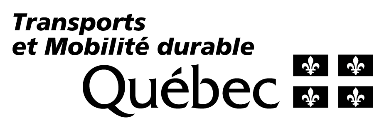 Contrôle journalier en chantier des travaux d’enrobé (valeurs mesurées)Contrôle journalier en chantier des travaux d’enrobé (valeurs mesurées)Contrôle journalier en chantier des travaux d’enrobé (valeurs mesurées)Contrôle journalier en chantier des travaux d’enrobé (valeurs mesurées)Contrôle journalier en chantier des travaux d’enrobé (valeurs mesurées)Contrôle journalier en chantier des travaux d’enrobé (valeurs mesurées)Contrôle journalier en chantier des travaux d’enrobé (valeurs mesurées)Contrôle journalier en chantier des travaux d’enrobé (valeurs mesurées)Contrôle journalier en chantier des travaux d’enrobé (valeurs mesurées)Contrôle journalier en chantier des travaux d’enrobé (valeurs mesurées)Contrôle journalier en chantier des travaux d’enrobé (valeurs mesurées)Contrôle journalier en chantier des travaux d’enrobé (valeurs mesurées)Contrôle journalier en chantier des travaux d’enrobé (valeurs mesurées)Contrôle journalier en chantier des travaux d’enrobé (valeurs mesurées)Contrôle journalier en chantier des travaux d’enrobé (valeurs mesurées)Contrôle journalier en chantier des travaux d’enrobé (valeurs mesurées)Contrôle journalier en chantier des travaux d’enrobé (valeurs mesurées)Contrôle journalier en chantier des travaux d’enrobé (valeurs mesurées)Contrôle journalier en chantier des travaux d’enrobé (valeurs mesurées)Contrôle journalier en chantier des travaux d’enrobé (valeurs mesurées)Contrôle journalier en chantier des travaux d’enrobé (valeurs mesurées)Contrôle journalier en chantier des travaux d’enrobé (valeurs mesurées)Contrôle journalier en chantier des travaux d’enrobé (valeurs mesurées)Contrôle journalier en chantier des travaux d’enrobé (valeurs mesurées)Contrôle journalier en chantier des travaux d’enrobé (valeurs mesurées)Contrôle journalier en chantier des travaux d’enrobé (valeurs mesurées)Contrôle journalier en chantier des travaux d’enrobé (valeurs mesurées)Contrôle journalier en chantier des travaux d’enrobé (valeurs mesurées)Contrôle journalier en chantier des travaux d’enrobé (valeurs mesurées)Contrôle journalier en chantier des travaux d’enrobé (valeurs mesurées)Contrôle journalier en chantier des travaux d’enrobé (valeurs mesurées)Contrôle journalier en chantier des travaux d’enrobé (valeurs mesurées)Contrôle journalier en chantier des travaux d’enrobé (valeurs mesurées)Contrôle journalier en chantier des travaux d’enrobé (valeurs mesurées)Contrôle journalier en chantier des travaux d’enrobé (valeurs mesurées)Contrôle journalier en chantier des travaux d’enrobé (valeurs mesurées)Contrôle journalier en chantier des travaux d’enrobé (valeurs mesurées)Contrôle journalier en chantier des travaux d’enrobé (valeurs mesurées)Contrôle journalier en chantier des travaux d’enrobé (valeurs mesurées)Contrôle journalier en chantier des travaux d’enrobé (valeurs mesurées)Contrôle journalier en chantier des travaux d’enrobé (valeurs mesurées)Contrôle journalier en chantier des travaux d’enrobé (valeurs mesurées)Contrôle journalier en chantier des travaux d’enrobé (valeurs mesurées)Contrôle journalier en chantier des travaux d’enrobé (valeurs mesurées)Contrôle journalier en chantier des travaux d’enrobé (valeurs mesurées)Contrôle journalier en chantier des travaux d’enrobé (valeurs mesurées)Contrôle journalier en chantier des travaux d’enrobé (valeurs mesurées)Contrôle journalier en chantier des travaux d’enrobé (valeurs mesurées)Contrôle journalier en chantier des travaux d’enrobé (valeurs mesurées)Contrôle journalier en chantier des travaux d’enrobé (valeurs mesurées)Contrôle journalier en chantier des travaux d’enrobé (valeurs mesurées)Contrôle journalier en chantier des travaux d’enrobé (valeurs mesurées)Contrôle journalier en chantier des travaux d’enrobé (valeurs mesurées)Contrôle journalier en chantier des travaux d’enrobé (valeurs mesurées)Contrôle journalier en chantier des travaux d’enrobé (valeurs mesurées)Contrôle journalier en chantier des travaux d’enrobé (valeurs mesurées)Contrôle journalier en chantier des travaux d’enrobé (valeurs mesurées)Contrôle journalier en chantier des travaux d’enrobé (valeurs mesurées)Contrôle journalier en chantier des travaux d’enrobé (valeurs mesurées)Contrôle journalier en chantier des travaux d’enrobé (valeurs mesurées)Contrôle journalier en chantier des travaux d’enrobé (valeurs mesurées)Contrôle journalier en chantier des travaux d’enrobé (valeurs mesurées)Contrôle journalier en chantier des travaux d’enrobé (valeurs mesurées)Contrôle journalier en chantier des travaux d’enrobé (valeurs mesurées)Contrôle journalier en chantier des travaux d’enrobé (valeurs mesurées)Contrôle journalier en chantier des travaux d’enrobé (valeurs mesurées)Contrôle journalier en chantier des travaux d’enrobé (valeurs mesurées)Information généraleInformation généraleInformation généraleInformation généraleInformation généraleInformation généraleInformation généraleInformation généraleInformation généraleInformation généraleInformation généraleInformation généraleInformation généraleInformation généraleInformation généraleInformation généraleInformation généraleInformation généraleInformation généraleInformation généraleInformation généraleInformation généraleInformation généraleInformation généraleInformation généraleInformation généraleInformation généraleInformation généraleInformation généraleInformation généraleInformation généraleInformation généraleInformation généraleInformation généraleInformation généraleInformation généraleInformation généraleInformation généraleInformation généraleInformation généraleInformation généraleInformation généraleInformation généraleInformation généraleInformation généraleInformation généraleInformation généraleInformation généraleInformation généraleInformation généraleInformation généraleInformation généraleInformation généraleInformation généraleInformation généraleInformation généraleInformation généraleInformation généraleInformation généraleInformation généraleInformation généraleInformation généraleInformation généraleInformation généraleInformation généraleInformation généraleInformation généraleInformation généraleInformation généraleInformation généraleInformation généraleInformation généraleInformation généraleInformation généraleInformation généraleInformation généraleInformation généraleInformation généraleInformation généraleInformation généraleInformation généraleInformation généraleInformation généraleDossier Ministère-EntrepreneurDossier Ministère-EntrepreneurDossier Ministère-EntrepreneurDossier Ministère-EntrepreneurDossier Ministère-EntrepreneurDossier Ministère-EntrepreneurDossier Ministère-EntrepreneurDossier Ministère-EntrepreneurDossier Ministère-EntrepreneurDossier Ministère-EntrepreneurDossier Ministère-EntrepreneurDossier Ministère-EntrepreneurDossier Ministère-EntrepreneurDossier Ministère-EntrepreneurDossier Ministère-EntrepreneurDossier Ministère-EntrepreneurDossier Ministère-EntrepreneurDossier Ministère-EntrepreneurDossier Ministère-EntrepreneurDossier Ministère-EntrepreneurDossier Ministère-EntrepreneurDossier Ministère-EntrepreneurDossier Ministère-EntrepreneurDossier Ministère-LaboratoireDossier Ministère-LaboratoireDossier Ministère-LaboratoireDossier Ministère-LaboratoireDossier Ministère-LaboratoireDossier Ministère-LaboratoireDossier Ministère-LaboratoireDossier Ministère-LaboratoireDossier Ministère-LaboratoireDossier Ministère-LaboratoireDossier Ministère-LaboratoireDossier Ministère-LaboratoireDossier Ministère-LaboratoireDossier Ministère-LaboratoireDossier Ministère-LaboratoireDossier Ministère-LaboratoireDossier Ministère-LaboratoireDossier Ministère-LaboratoireDossier Ministère-LaboratoireDossier Ministère-LaboratoireDossier Ministère-LaboratoireDossier Ministère-LaboratoireDossier Ministère-LaboratoireDossier Ministère-LaboratoireDossier Ministère-LaboratoireDossier Ministère-LaboratoireDossier Ministère-LaboratoireDossier Ministère-LaboratoireDossier Ministère-LaboratoireDossier Ministère-LaboratoireDossier du laboratoireDossier du laboratoireDossier du laboratoireDossier du laboratoireDossier du laboratoireDossier du laboratoireDossier du laboratoireDossier du laboratoireDossier du laboratoireDossier du laboratoireDossier du laboratoireDossier du laboratoireDossier du laboratoireDossier du laboratoireDossier du laboratoireDossier du laboratoireDossier du laboratoireDossier du laboratoireDossier du laboratoireDossier du laboratoireDossier du laboratoireDossier du laboratoireDossier du laboratoireDossier du laboratoireDossier du laboratoireDossier du laboratoireDossier du laboratoireDossier du laboratoireDossier du laboratoireDossier du laboratoireEntrepreneurEntrepreneurEntrepreneurEntrepreneurEntrepreneurEntrepreneurEntrepreneurEntrepreneurEntrepreneurEntrepreneurEntrepreneurEntrepreneurEntrepreneurSurveillant-OrganismeSurveillant-OrganismeSurveillant-OrganismeSurveillant-OrganismeSurveillant-OrganismeSurveillant-OrganismeSurveillant-OrganismeSurveillant-OrganismeSurveillant-OrganismeSurveillant-OrganismeSurveillant-OrganismeSurveillant-OrganismeSurveillant-OrganismeSurveillant-OrganismeSurveillant-OrganismeSurveillant-OrganismeSurveillant-OrganismeSurveillant-OrganismeSurveillant-OrganismeSurveillant-OrganismeSurveillant-OrganismeSurveillant-OrganismeSurveillant-OrganismeSurveillant-OrganismeSurveillant-OrganismeSurveillant-OrganismeSurveillant-OrganismeRouteRouteRouteRouteRouteRouteRouteRouteRouteRouteRouteRouteRouteRouteRouteRouteRouteRouteRouteRouteRouteRouteRouteRouteMunicipalitéMunicipalitéMunicipalitéMunicipalitéMunicipalitéMunicipalitéMunicipalitéMunicipalitéMunicipalitéMunicipalitéMunicipalitéMunicipalitéMunicipalitéMunicipalitéMunicipalitéMunicipalitéMunicipalitéMunicipalitéMunicipalitéInformation spécifiqueInformation spécifiqueInformation spécifiqueInformation spécifiqueInformation spécifiqueInformation spécifiqueInformation spécifiqueInformation spécifiqueInformation spécifiqueInformation spécifiqueInformation spécifiqueInformation spécifiqueInformation spécifiqueInformation spécifiqueInformation spécifiqueInformation spécifiqueInformation spécifiqueInformation spécifiqueInformation spécifiqueInformation spécifiqueInformation spécifiqueInformation spécifiqueInformation spécifiqueInformation spécifiqueInformation spécifiqueInformation spécifiqueInformation spécifiqueInformation spécifiqueInformation spécifiqueInformation spécifiqueInformation spécifiqueInformation spécifiqueInformation spécifiqueInformation spécifiqueInformation spécifiqueInformation spécifiqueInformation spécifiqueInformation spécifiqueInformation spécifiqueInformation spécifiqueInformation spécifiqueInformation spécifiqueInformation spécifiqueInformation spécifiqueInformation spécifiqueInformation spécifiqueInformation spécifiqueInformation spécifiqueInformation spécifiqueInformation spécifiqueInformation spécifiqueInformation spécifiqueInformation spécifiqueInformation spécifiqueInformation spécifiqueInformation spécifiqueInformation spécifiqueInformation spécifiqueInformation spécifiqueInformation spécifiqueInformation spécifiqueInformation spécifiqueInformation spécifiqueInformation spécifiqueInformation spécifiqueInformation spécifiqueInformation spécifiqueInformation spécifiqueInformation spécifiqueInformation spécifiqueInformation spécifiqueInformation spécifiqueInformation spécifiqueInformation spécifiqueInformation spécifiqueInformation spécifiqueInformation spécifiqueInformation spécifiqueInformation spécifiqueInformation spécifiqueInformation spécifiqueInformation spécifiqueInformation spécifiqueFabricantFabricantFabricantFabricantFabricantFabricantFabricantFabricantFabricantFabricantFabricantFabricantFabricantNuméro de centraleNuméro de centraleNuméro de centraleNuméro de centraleNuméro de centraleNuméro de centraleNuméro de centraleNuméro de centraleNuméro de centraleNuméro de centraleNuméro de centraleNuméro de centraleNuméro de centraleNuméro de centraleNuméro de centraleNuméro de centraleNuméro de centraleNuméro de centraleNuméro de centraleNuméro de centraleNuméro de centraleNuméro de centraleNuméro de centraleNuméro de centraleNuméro de centraleNuméro de centraleNuméro de centraleNuméro de formuleNuméro de formuleNuméro de formuleNuméro de formuleNuméro de formuleNuméro de formuleNuméro de formuleNuméro de formuleNuméro de formuleNuméro de formuleNuméro de formuleNuméro de formuleNuméro de formuleNuméro de formuleNuméro de formuleNuméro de formuleNuméro de formuleNuméro de formuleNuméro de formuleNuméro de formuleNuméro de formuleNuméro de formuleNuméro de formuleNuméro de formuleClasse de bitumeClasse de bitumeClasse de bitumeClasse de bitumeClasse de bitumeClasse de bitumeClasse de bitumeClasse de bitumeClasse de bitumeClasse de bitumeClasse de bitumeClasse de bitumeClasse de bitumeClasse de bitumeClasse de bitumeClasse de bitumeClasse de bitumeClasse de bitumeClasse de bitumePG      PG      PG      PG      PG      PG      PG      PG      PG      PG      PG      PG      PG      PG      PG      PG      PG      PG      PG      Type d’enrobéType d’enrobéType d’enrobéType d’enrobéType d’enrobéType d’enrobéType d’enrobéType d’enrobéType d’enrobéType d’enrobéType d’enrobéType d’enrobéUsageUsageUsageUsageUsageUsageUsageUsageUsageUsageUsageUsageUsageUsageUsageUsageUsageUsageUsageUsageUsageUsageDate de productionDate de productionDate de productionDate de productionDate de productionDate de productionDate de productionDate de productionDate de productionDate de productionDate de productionDate de productionDate de productionDate de productionDate de productionDate de productionDate de productionDate de productionDate de productionDate de productionDate de productionDate de productionTempérature de malaxageTempérature de malaxageTempérature de malaxageTempérature de malaxageTempérature de malaxageTempérature de malaxageTempérature de malaxageTempérature de malaxageTempérature de malaxageTempérature de malaxageTempérature de malaxageTempérature de malaxageTempérature de malaxageTempérature de malaxageTempérature de malaxageTempérature de malaxageTempérature de malaxageTempérature de malaxageTempérature de malaxageTempérature de malaxageTempérature de malaxageTempérature de malaxageTempérature de malaxageTempérature de malaxageTempérature de malaxageTempérature de malaxageTempérature de malaxageCouche      Couche      Couche      Couche      Couche      Couche      Couche      Couche      Couche      Couche      Couche      Couche      Couche      Couche      Couche      Couche      Couche      Couche      Couche      Couche      Couche      Couche      min.      min.      min.      min.      min.      min.      min.      min.      min.      min.      min.      min.      min.      min.      min.      min.      min.      max.      max.      max.      max.      max.      max.      max.      max.      max.      max.      Conditions mÉtéorologiquesConditions mÉtéorologiquesConditions mÉtéorologiquesConditions mÉtéorologiquesConditions mÉtéorologiquesConditions mÉtéorologiquesConditions mÉtéorologiquesConditions mÉtéorologiquesConditions mÉtéorologiquesConditions mÉtéorologiquesConditions mÉtéorologiquesConditions mÉtéorologiquesConditions mÉtéorologiquesConditions mÉtéorologiquesConditions mÉtéorologiquesConditions mÉtéorologiquesConditions mÉtéorologiquesConditions mÉtéorologiquesConditions mÉtéorologiquesConditions mÉtéorologiquesConditions mÉtéorologiquesConditions mÉtéorologiquesConditions mÉtéorologiquesConditions mÉtéorologiquesConditions mÉtéorologiquesConditions mÉtéorologiquesConditions mÉtéorologiquesConditions mÉtéorologiquesConditions mÉtéorologiquesConditions mÉtéorologiquesConditions mÉtéorologiquesConditions mÉtéorologiquesConditions mÉtéorologiquesConditions mÉtéorologiquesConditions mÉtéorologiquesConditions mÉtéorologiquesConditions mÉtéorologiquesConditions mÉtéorologiquesConditions mÉtéorologiquesConditions mÉtéorologiquesConditions mÉtéorologiquesConditions mÉtéorologiquesConditions mÉtéorologiquesConditions mÉtéorologiquesConditions mÉtéorologiquesConditions mÉtéorologiquesConditions mÉtéorologiquesConditions mÉtéorologiquesConditions mÉtéorologiquesConditions mÉtéorologiquesConditions mÉtéorologiquesConditions mÉtéorologiquesConditions mÉtéorologiquesConditions mÉtéorologiquesConditions mÉtéorologiquesConditions mÉtéorologiquesConditions mÉtéorologiquesConditions mÉtéorologiquesConditions mÉtéorologiquesConditions mÉtéorologiquesConditions mÉtéorologiquesConditions mÉtéorologiquesConditions mÉtéorologiquesConditions mÉtéorologiquesConditions mÉtéorologiquesConditions mÉtéorologiquesConditions mÉtéorologiquesConditions mÉtéorologiquesConditions mÉtéorologiquesConditions mÉtéorologiquesConditions mÉtéorologiquesConditions mÉtéorologiquesConditions mÉtéorologiquesConditions mÉtéorologiquesConditions mÉtéorologiquesConditions mÉtéorologiquesConditions mÉtéorologiquesConditions mÉtéorologiquesConditions mÉtéorologiquesConditions mÉtéorologiquesConditions mÉtéorologiquesConditions mÉtéorologiquesConditions mÉtéorologiquesAVANT-MIDIAVANT-MIDIAVANT-MIDITempérature min.Température min.Température min.Température min.Température min.Température min.Température min.Température min.Température min.ºCºCºCºCºCºCTempérature max.Température max.Température max.Température max.Température max.Température max.Température max.Température max.Température max.Température max.Température max.Température max.Température max.Température max.Température max.ºCºCºCºCºC   Beau	   Nuageux	   Averse	   Venteux   Beau	   Nuageux	   Averse	   Venteux   Beau	   Nuageux	   Averse	   Venteux   Beau	   Nuageux	   Averse	   Venteux   Beau	   Nuageux	   Averse	   Venteux   Beau	   Nuageux	   Averse	   Venteux   Beau	   Nuageux	   Averse	   Venteux   Beau	   Nuageux	   Averse	   Venteux   Beau	   Nuageux	   Averse	   Venteux   Beau	   Nuageux	   Averse	   Venteux   Beau	   Nuageux	   Averse	   Venteux   Beau	   Nuageux	   Averse	   Venteux   Beau	   Nuageux	   Averse	   Venteux   Beau	   Nuageux	   Averse	   Venteux   Beau	   Nuageux	   Averse	   Venteux   Beau	   Nuageux	   Averse	   Venteux   Beau	   Nuageux	   Averse	   Venteux   Beau	   Nuageux	   Averse	   Venteux   Beau	   Nuageux	   Averse	   Venteux   Beau	   Nuageux	   Averse	   Venteux   Beau	   Nuageux	   Averse	   Venteux   Beau	   Nuageux	   Averse	   Venteux   Beau	   Nuageux	   Averse	   Venteux   Beau	   Nuageux	   Averse	   Venteux   Beau	   Nuageux	   Averse	   Venteux   Beau	   Nuageux	   Averse	   Venteux   Beau	   Nuageux	   Averse	   Venteux   Beau	   Nuageux	   Averse	   Venteux   Beau	   Nuageux	   Averse	   Venteux   Beau	   Nuageux	   Averse	   Venteux   Beau	   Nuageux	   Averse	   Venteux   Beau	   Nuageux	   Averse	   Venteux   Beau	   Nuageux	   Averse	   Venteux   Beau	   Nuageux	   Averse	   Venteux   Beau	   Nuageux	   Averse	   Venteuxaprès-midiaprès-midiaprès-midiTempérature min.Température min.Température min.Température min.Température min.Température min.Température min.Température min.Température min.ºCºCºCºCºCºCTempérature max.Température max.Température max.Température max.Température max.Température max.Température max.Température max.Température max.Température max.Température max.Température max.Température max.Température max.Température max.ºCºCºCºCºC   Beau	   Nuageux	   Averse	   Venteux   Beau	   Nuageux	   Averse	   Venteux   Beau	   Nuageux	   Averse	   Venteux   Beau	   Nuageux	   Averse	   Venteux   Beau	   Nuageux	   Averse	   Venteux   Beau	   Nuageux	   Averse	   Venteux   Beau	   Nuageux	   Averse	   Venteux   Beau	   Nuageux	   Averse	   Venteux   Beau	   Nuageux	   Averse	   Venteux   Beau	   Nuageux	   Averse	   Venteux   Beau	   Nuageux	   Averse	   Venteux   Beau	   Nuageux	   Averse	   Venteux   Beau	   Nuageux	   Averse	   Venteux   Beau	   Nuageux	   Averse	   Venteux   Beau	   Nuageux	   Averse	   Venteux   Beau	   Nuageux	   Averse	   Venteux   Beau	   Nuageux	   Averse	   Venteux   Beau	   Nuageux	   Averse	   Venteux   Beau	   Nuageux	   Averse	   Venteux   Beau	   Nuageux	   Averse	   Venteux   Beau	   Nuageux	   Averse	   Venteux   Beau	   Nuageux	   Averse	   Venteux   Beau	   Nuageux	   Averse	   Venteux   Beau	   Nuageux	   Averse	   Venteux   Beau	   Nuageux	   Averse	   Venteux   Beau	   Nuageux	   Averse	   Venteux   Beau	   Nuageux	   Averse	   Venteux   Beau	   Nuageux	   Averse	   Venteux   Beau	   Nuageux	   Averse	   Venteux   Beau	   Nuageux	   Averse	   Venteux   Beau	   Nuageux	   Averse	   Venteux   Beau	   Nuageux	   Averse	   Venteux   Beau	   Nuageux	   Averse	   Venteux   Beau	   Nuageux	   Averse	   Venteux   Beau	   Nuageux	   Averse	   VenteuxÉquipementÉquipementÉquipementÉquipementÉquipementÉquipementÉquipementÉquipementÉquipementÉquipementÉquipementÉquipementÉquipementÉquipementÉquipementÉquipementÉquipementÉquipementÉquipementÉquipementÉquipementÉquipementÉquipementÉquipementÉquipementÉquipementÉquipementÉquipementÉquipementÉquipementÉquipementÉquipementÉquipementÉquipementÉquipementÉquipementÉquipementÉquipementÉquipementÉquipementÉquipementÉquipementÉquipementÉquipementÉquipementÉquipementÉquipementÉquipementÉquipementÉquipementÉquipementÉquipementÉquipementÉquipementÉquipementÉquipementÉquipementÉquipementÉquipementÉquipementÉquipementÉquipementÉquipementÉquipementÉquipementÉquipementÉquipementÉquipementÉquipementÉquipementÉquipementÉquipementÉquipementÉquipementÉquipementÉquipementÉquipementÉquipementÉquipementÉquipementÉquipementÉquipementÉquipementÉpandeur à liantÉpandeur à liantÉpandeur à liantÉpandeur à liantÉpandeur à liantÉpandeur à liantÉpandeur à liant   Rampe distributrice	   Débitmètre	   Jet   Rampe distributrice	   Débitmètre	   Jet   Rampe distributrice	   Débitmètre	   Jet   Rampe distributrice	   Débitmètre	   Jet   Rampe distributrice	   Débitmètre	   Jet   Rampe distributrice	   Débitmètre	   Jet   Rampe distributrice	   Débitmètre	   Jet   Rampe distributrice	   Débitmètre	   Jet   Rampe distributrice	   Débitmètre	   Jet   Rampe distributrice	   Débitmètre	   Jet   Rampe distributrice	   Débitmètre	   Jet   Rampe distributrice	   Débitmètre	   Jet   Rampe distributrice	   Débitmètre	   Jet   Rampe distributrice	   Débitmètre	   Jet   Rampe distributrice	   Débitmètre	   Jet   Rampe distributrice	   Débitmètre	   Jet   Rampe distributrice	   Débitmètre	   Jet   Rampe distributrice	   Débitmètre	   Jet   Rampe distributrice	   Débitmètre	   Jet   Rampe distributrice	   Débitmètre	   Jet   Rampe distributrice	   Débitmètre	   Jet   Rampe distributrice	   Débitmètre	   Jet   Rampe distributrice	   Débitmètre	   Jet   Rampe distributrice	   Débitmètre	   Jet   Rampe distributrice	   Débitmètre	   Jet   Rampe distributrice	   Débitmètre	   Jet   Rampe distributrice	   Débitmètre	   Jet   Rampe distributrice	   Débitmètre	   Jet   Rampe distributrice	   Débitmètre	   Jet   Rampe distributrice	   Débitmètre	   Jet   Rampe distributrice	   Débitmètre	   Jet   Rampe distributrice	   Débitmètre	   Jet   Rampe distributrice	   Débitmètre	   Jet   Rampe distributrice	   Débitmètre	   Jet   Rampe distributrice	   Débitmètre	   Jet   Rampe distributrice	   Débitmètre	   Jet   Rampe distributrice	   Débitmètre	   Jet   Rampe distributrice	   Débitmètre	   Jet   Rampe distributrice	   Débitmètre	   Jet   Rampe distributrice	   Débitmètre	   Jet   Rampe distributrice	   Débitmètre	   Jet   Rampe distributrice	   Débitmètre	   Jet   Rampe distributrice	   Débitmètre	   Jet   Rampe distributrice	   Débitmètre	   JetFinisseuseFinisseuseFinisseuseFinisseuseFinisseuseFinisseuseFinisseuseFinisseuseFinisseuseFinisseuseFinisseuseFinisseuse   À pneus	   À chenilles   À pneus	   À chenilles   À pneus	   À chenilles   À pneus	   À chenilles   À pneus	   À chenilles   À pneus	   À chenilles   À pneus	   À chenilles   À pneus	   À chenilles   À pneus	   À chenilles   À pneus	   À chenilles   À pneus	   À chenilles   À pneus	   À chenilles   À pneus	   À chenilles   À pneus	   À chenilles   À pneus	   À chenilles   À pneus	   À chenilles   À pneus	   À chenilles   À pneus	   À chenilles   À pneus	   À chenilles   À pneus	   À chenillesRouleauxRouleauxRouleauxRouleauxRouleauxRouleauxRouleaux   À cylindres d’acier	   À pneus	   Combinaison   À cylindres d’acier	   À pneus	   Combinaison   À cylindres d’acier	   À pneus	   Combinaison   À cylindres d’acier	   À pneus	   Combinaison   À cylindres d’acier	   À pneus	   Combinaison   À cylindres d’acier	   À pneus	   Combinaison   À cylindres d’acier	   À pneus	   Combinaison   À cylindres d’acier	   À pneus	   Combinaison   À cylindres d’acier	   À pneus	   Combinaison   À cylindres d’acier	   À pneus	   Combinaison   À cylindres d’acier	   À pneus	   Combinaison   À cylindres d’acier	   À pneus	   Combinaison   À cylindres d’acier	   À pneus	   Combinaison   À cylindres d’acier	   À pneus	   Combinaison   À cylindres d’acier	   À pneus	   Combinaison   À cylindres d’acier	   À pneus	   Combinaison   À cylindres d’acier	   À pneus	   Combinaison   À cylindres d’acier	   À pneus	   Combinaison   À cylindres d’acier	   À pneus	   Combinaison   À cylindres d’acier	   À pneus	   Combinaison   À cylindres d’acier	   À pneus	   Combinaison   À cylindres d’acier	   À pneus	   Combinaison   À cylindres d’acier	   À pneus	   Combinaison   À cylindres d’acier	   À pneus	   Combinaison   À cylindres d’acier	   À pneus	   Combinaison   À cylindres d’acier	   À pneus	   Combinaison   À cylindres d’acier	   À pneus	   Combinaison   À cylindres d’acier	   À pneus	   Combinaison   À cylindres d’acier	   À pneus	   Combinaison   À cylindres d’acier	   À pneus	   Combinaison   À cylindres d’acier	   À pneus	   Combinaison   À cylindres d’acier	   À pneus	   Combinaison   À cylindres d’acier	   À pneus	   Combinaison   À cylindres d’acier	   À pneus	   Combinaison   À cylindres d’acier	   À pneus	   Combinaison   À cylindres d’acier	   À pneus	   Combinaison   À cylindres d’acier	   À pneus	   Combinaison   À cylindres d’acier	   À pneus	   Combinaison   À cylindres d’acier	   À pneus	   Combinaison   À cylindres d’acier	   À pneus	   Combinaison   À cylindres d’acier	   À pneus	   Combinaison   À cylindres d’acier	   À pneus	   Combinaison   À cylindres d’acier	   À pneus	   Combinaison   À cylindres d’acier	   À pneus	   CombinaisonRègle rigideRègle rigideRègle rigideRègle rigideRègle rigideRègle rigideRègle rigideRègle rigideRègle rigideRègle rigideRègle rigideRègle rigide   Règle de 3 m   Règle de 3 m   Règle de 3 m   Règle de 3 m   Règle de 3 m   Règle de 3 m   Règle de 3 m   Règle de 3 m   Règle de 3 m   Règle de 3 m   Règle de 3 m   Règle de 3 m   Règle de 3 m   Règle de 3 m   Règle de 3 m   Règle de 3 m   Règle de 3 m   Règle de 3 m   Règle de 3 m   Règle de 3 mCamion de transportCamion de transportCamion de transportCamion de transportCamion de transportCamion de transportCamion de transport   Bâche de dimensions suffisantes	   Benne étanche                Benne propre   Bâche de dimensions suffisantes	   Benne étanche                Benne propre   Bâche de dimensions suffisantes	   Benne étanche                Benne propre   Bâche de dimensions suffisantes	   Benne étanche                Benne propre   Bâche de dimensions suffisantes	   Benne étanche                Benne propre   Bâche de dimensions suffisantes	   Benne étanche                Benne propre   Bâche de dimensions suffisantes	   Benne étanche                Benne propre   Bâche de dimensions suffisantes	   Benne étanche                Benne propre   Bâche de dimensions suffisantes	   Benne étanche                Benne propre   Bâche de dimensions suffisantes	   Benne étanche                Benne propre   Bâche de dimensions suffisantes	   Benne étanche                Benne propre   Bâche de dimensions suffisantes	   Benne étanche                Benne propre   Bâche de dimensions suffisantes	   Benne étanche                Benne propre   Bâche de dimensions suffisantes	   Benne étanche                Benne propre   Bâche de dimensions suffisantes	   Benne étanche                Benne propre   Bâche de dimensions suffisantes	   Benne étanche                Benne propre   Bâche de dimensions suffisantes	   Benne étanche                Benne propre   Bâche de dimensions suffisantes	   Benne étanche                Benne propre   Bâche de dimensions suffisantes	   Benne étanche                Benne propre   Bâche de dimensions suffisantes	   Benne étanche                Benne propre   Bâche de dimensions suffisantes	   Benne étanche                Benne propre   Bâche de dimensions suffisantes	   Benne étanche                Benne propre   Bâche de dimensions suffisantes	   Benne étanche                Benne propre   Bâche de dimensions suffisantes	   Benne étanche                Benne propre   Bâche de dimensions suffisantes	   Benne étanche                Benne propre   Bâche de dimensions suffisantes	   Benne étanche                Benne propre   Bâche de dimensions suffisantes	   Benne étanche                Benne propre   Bâche de dimensions suffisantes	   Benne étanche                Benne propre   Bâche de dimensions suffisantes	   Benne étanche                Benne propre   Bâche de dimensions suffisantes	   Benne étanche                Benne propre   Bâche de dimensions suffisantes	   Benne étanche                Benne propre   Bâche de dimensions suffisantes	   Benne étanche                Benne propre   Bâche de dimensions suffisantes	   Benne étanche                Benne propre   Bâche de dimensions suffisantes	   Benne étanche                Benne propre   Bâche de dimensions suffisantes	   Benne étanche                Benne propre   Bâche de dimensions suffisantes	   Benne étanche                Benne propre   Bâche de dimensions suffisantes	   Benne étanche                Benne propre   Bâche de dimensions suffisantes	   Benne étanche                Benne propre   Bâche de dimensions suffisantes	   Benne étanche                Benne propre   Bâche de dimensions suffisantes	   Benne étanche                Benne propre   Bâche de dimensions suffisantes	   Benne étanche                Benne propre   Bâche de dimensions suffisantes	   Benne étanche                Benne propre   Bâche de dimensions suffisantes	   Benne étanche                Benne propre   Bâche de dimensions suffisantes	   Benne étanche                Benne propre   Bâche de dimensions suffisantes	   Benne étanche                Benne propre   Bâche de dimensions suffisantes	   Benne étanche                Benne propre   Bâche de dimensions suffisantes	   Benne étanche                Benne propre   Bâche de dimensions suffisantes	   Benne étanche                Benne propre   Bâche de dimensions suffisantes	   Benne étanche                Benne propre   Bâche de dimensions suffisantes	   Benne étanche                Benne propre   Bâche de dimensions suffisantes	   Benne étanche                Benne propre   Bâche de dimensions suffisantes	   Benne étanche                Benne propre   Bâche de dimensions suffisantes	   Benne étanche                Benne propre   Bâche de dimensions suffisantes	   Benne étanche                Benne propre   Bâche de dimensions suffisantes	   Benne étanche                Benne propre   Bâche de dimensions suffisantes	   Benne étanche                Benne propre   Bâche de dimensions suffisantes	   Benne étanche                Benne propre   Bâche de dimensions suffisantes	   Benne étanche                Benne propre   Bâche de dimensions suffisantes	   Benne étanche                Benne propre   Bâche de dimensions suffisantes	   Benne étanche                Benne propre   Bâche de dimensions suffisantes	   Benne étanche                Benne propre   Bâche de dimensions suffisantes	   Benne étanche                Benne propre   Bâche de dimensions suffisantes	   Benne étanche                Benne propre   Bâche de dimensions suffisantes	   Benne étanche                Benne propre   Bâche de dimensions suffisantes	   Benne étanche                Benne propre   Bâche de dimensions suffisantes	   Benne étanche                Benne propre   Bâche de dimensions suffisantes	   Benne étanche                Benne propre   Bâche de dimensions suffisantes	   Benne étanche                Benne propre   Bâche de dimensions suffisantes	   Benne étanche                Benne propre   Bâche de dimensions suffisantes	   Benne étanche                Benne propre   Bâche de dimensions suffisantes	   Benne étanche                Benne propre   Bâche de dimensions suffisantes	   Benne étanche                Benne propre   Bâche de dimensions suffisantes	   Benne étanche                Benne propre   Bâche de dimensions suffisantes	   Benne étanche                Benne propre   Bâche de dimensions suffisantes	   Benne étanche                Benne propre   Bâche de dimensions suffisantes	   Benne étanche                Benne propreTempérature du mélange en chantierTempérature du mélange en chantierTempérature du mélange en chantierTempérature du mélange en chantierTempérature du mélange en chantierTempérature du mélange en chantierTempérature du mélange en chantierTempérature du mélange en chantierTempérature du mélange en chantierTempérature du mélange en chantierTempérature du mélange en chantierTempérature du mélange en chantierTempérature du mélange en chantierTempérature du mélange en chantierTempérature du mélange en chantierTempérature du mélange en chantierTempérature du mélange en chantierTempérature du mélange en chantierTempérature du mélange en chantierTempérature du mélange en chantierTempérature du mélange en chantierTempérature du mélange en chantierTempérature du mélange en chantierTempérature du mélange en chantierTempérature du mélange en chantierTempérature du mélange en chantierTempérature du mélange en chantierTempérature du mélange en chantierTempérature du mélange en chantierTempérature du mélange en chantierTempérature du mélange en chantierTempérature du mélange en chantierTempérature du mélange en chantierTempérature du mélange en chantierTempérature du mélange en chantierTempérature du mélange en chantierTempérature du mélange en chantierTempérature du mélange en chantierTempérature du mélange en chantierTempérature du mélange en chantierTempérature du mélange en chantierTempérature du mélange en chantierTempérature du mélange en chantierTempérature du mélange en chantierTempérature du mélange en chantierTempérature du mélange en chantierTempérature du mélange en chantierTempérature du mélange en chantierTempérature du mélange en chantierTempérature du mélange en chantierTempérature du mélange en chantierTempérature du mélange en chantierTempérature du mélange en chantierTempérature du mélange à la centraleTempérature du mélange à la centraleTempérature du mélange à la centraleTempérature du mélange à la centraleTempérature du mélange à la centraleTempérature du mélange à la centraleTempérature du mélange à la centraleTempérature du mélange à la centraleTempérature du mélange à la centraleTempérature du mélange à la centraleTempérature du mélange à la centraleTempérature du mélange à la centraleTempérature du mélange à la centraleTempérature du mélange à la centraleTempérature du mélange à la centraleTempérature du mélange à la centraleTempérature du mélange à la centraleTempérature du mélange à la centraleTempérature du mélange à la centraleTempérature du mélange à la centraleTempérature du mélange à la centraleTempérature du mélange à la centraleTempérature du mélange à la centraleTempérature du mélange à la centraleTempérature du mélange à la centraleTempérature du mélange à la centraleTempérature du mélange à la centraleTempérature du mélange à la centraleChaînageChaînageChaînageChaînageºCºCºCºCTempérature de la surface à recouvrirTempérature de la surface à recouvrirTempérature de la surface à recouvrirTempérature de la surface à recouvrirTempérature de la surface à recouvrirTempérature de la surface à recouvrirTempérature de la surface à recouvrirTempérature de la surface à recouvrirTempérature de la surface à recouvrirTempérature de la surface à recouvrirTempérature de la surface à recouvrirTempérature de la surface à recouvrirTempérature de la surface à recouvrirTempérature de la surface à recouvrirTempérature de la surface à recouvrirTempérature de la surface à recouvrirTempérature de la surface à recouvrirTempérature de la surface à recouvrirTempérature de la surface à recouvrirTempérature de la surface à recouvrirTempérature de la surface à recouvrirTempérature de la surface à recouvrirTempérature de la surface à recouvrirTempérature de la surface à recouvrirTempérature de la surface à recouvrirTempérature de la surface à recouvrirTempérature de la surface à recouvrirTempérature de la surface à recouvrirTempérature de la surface à recouvrirTempérature de la surface à recouvrirTempérature de la surface à recouvrirTempérature de la surface à recouvrirTempérature de la surface à recouvrirTempérature de la surface à recouvrirTempérature de la surface à recouvrirTempérature de la surface à recouvrirTempérature de la surface à recouvrirTempérature de la surface à recouvrirTempérature de la surface à recouvrirTempérature de la surface à recouvrirTempérature de la surface à recouvrirTempérature de la surface à recouvrirTempérature de la surface à recouvrirTempérature de la surface à recouvrirTempérature de la surface à recouvrirTempérature de la surface à recouvrirTempérature de la surface à recouvrirTempérature de la surface à recouvrirTempérature de la surface à recouvrirTempérature de la surface à recouvrirTempérature de la surface à recouvrirTempérature de la surface à recouvrirTempérature de la surface à recouvrirTempérature de la surface à recouvrirTempérature de la surface à recouvrirTempérature de la surface à recouvrirTempérature de la surface à recouvrirTempérature de la surface à recouvrirTempérature de la surface à recouvrirTempérature de la surface à recouvrirTempérature de la surface à recouvrirTempérature de la surface à recouvrirTempérature de la surface à recouvrirTempérature de la surface à recouvrirTempérature de la surface à recouvrirTempérature de la surface à recouvrirTempérature de la surface à recouvrirTempérature de la surface à recouvrirTempérature de la surface à recouvrirTempérature de la surface à recouvrirTempérature de la surface à recouvrirTempérature de la surface à recouvrirTempérature de la surface à recouvrirTempérature de la surface à recouvrirTempérature de la surface à recouvrirTempérature de la surface à recouvrirTempérature de la surface à recouvrirTempérature de la surface à recouvrirTempérature de la surface à recouvrirTempérature de la surface à recouvrirTempérature de la surface à recouvrirTempérature de la surface à recouvrirTempérature de la surface à recouvrir   h        ºC     ºC     ºC     ºC     ºC     ºC     ºC     ºC     ºC   h      h      h      h      h      h      h      h        ºC     ºC     ºC     ºC     ºC     ºC     ºC   h      h      h      h      h      h      h      h        ºC     ºC     ºC     ºC     ºC     ºC     ºC     ºC   h      h      h      h      h      h      h      h        ºC     ºC     ºC     ºC     ºC     ºC     ºC     ºC     ºC     ºC   h      h      h      h      h      h      h        ºC     ºC     ºC     ºC     ºC   h      h      h      h      h      h      h        ºC     ºC     ºC     ºC     ºCÉtat de la surface lors de la pose du liantÉtat de la surface lors de la pose du liantÉtat de la surface lors de la pose du liantÉtat de la surface lors de la pose du liantÉtat de la surface lors de la pose du liantÉtat de la surface lors de la pose du liantÉtat de la surface lors de la pose du liantÉtat de la surface lors de la pose du liantÉtat de la surface lors de la pose du liantÉtat de la surface lors de la pose du liantÉtat de la surface lors de la pose du liantÉtat de la surface lors de la pose du liantÉtat de la surface lors de la pose du liantÉtat de la surface lors de la pose du liantÉtat de la surface lors de la pose du liantÉtat de la surface lors de la pose du liantÉtat de la surface lors de la pose du liantÉtat de la surface lors de la pose du liantÉtat de la surface lors de la pose du liantÉtat de la surface lors de la pose du liantÉtat de la surface lors de la pose du liantÉtat de la surface lors de la pose du liantÉtat de la surface lors de la pose du liantÉtat de la surface lors de la pose du liantÉtat de la surface lors de la pose du liant  Propre	  Sèche	  Humide	  Détrempée	  Flaques d’eau	  Gelée  Propre	  Sèche	  Humide	  Détrempée	  Flaques d’eau	  Gelée  Propre	  Sèche	  Humide	  Détrempée	  Flaques d’eau	  Gelée  Propre	  Sèche	  Humide	  Détrempée	  Flaques d’eau	  Gelée  Propre	  Sèche	  Humide	  Détrempée	  Flaques d’eau	  Gelée  Propre	  Sèche	  Humide	  Détrempée	  Flaques d’eau	  Gelée  Propre	  Sèche	  Humide	  Détrempée	  Flaques d’eau	  Gelée  Propre	  Sèche	  Humide	  Détrempée	  Flaques d’eau	  Gelée  Propre	  Sèche	  Humide	  Détrempée	  Flaques d’eau	  Gelée  Propre	  Sèche	  Humide	  Détrempée	  Flaques d’eau	  Gelée  Propre	  Sèche	  Humide	  Détrempée	  Flaques d’eau	  Gelée  Propre	  Sèche	  Humide	  Détrempée	  Flaques d’eau	  Gelée  Propre	  Sèche	  Humide	  Détrempée	  Flaques d’eau	  Gelée  Propre	  Sèche	  Humide	  Détrempée	  Flaques d’eau	  Gelée  Propre	  Sèche	  Humide	  Détrempée	  Flaques d’eau	  Gelée  Propre	  Sèche	  Humide	  Détrempée	  Flaques d’eau	  Gelée  Propre	  Sèche	  Humide	  Détrempée	  Flaques d’eau	  Gelée  Propre	  Sèche	  Humide	  Détrempée	  Flaques d’eau	  Gelée  Propre	  Sèche	  Humide	  Détrempée	  Flaques d’eau	  Gelée  Propre	  Sèche	  Humide	  Détrempée	  Flaques d’eau	  Gelée  Propre	  Sèche	  Humide	  Détrempée	  Flaques d’eau	  Gelée  Propre	  Sèche	  Humide	  Détrempée	  Flaques d’eau	  Gelée  Propre	  Sèche	  Humide	  Détrempée	  Flaques d’eau	  Gelée  Propre	  Sèche	  Humide	  Détrempée	  Flaques d’eau	  Gelée  Propre	  Sèche	  Humide	  Détrempée	  Flaques d’eau	  Gelée  Propre	  Sèche	  Humide	  Détrempée	  Flaques d’eau	  Gelée  Propre	  Sèche	  Humide	  Détrempée	  Flaques d’eau	  Gelée  Propre	  Sèche	  Humide	  Détrempée	  Flaques d’eau	  Gelée  Propre	  Sèche	  Humide	  Détrempée	  Flaques d’eau	  Gelée  Propre	  Sèche	  Humide	  Détrempée	  Flaques d’eau	  Gelée  Propre	  Sèche	  Humide	  Détrempée	  Flaques d’eau	  Gelée  Propre	  Sèche	  Humide	  Détrempée	  Flaques d’eau	  Gelée  Propre	  Sèche	  Humide	  Détrempée	  Flaques d’eau	  Gelée  Propre	  Sèche	  Humide	  Détrempée	  Flaques d’eau	  Gelée  Propre	  Sèche	  Humide	  Détrempée	  Flaques d’eau	  Gelée  Propre	  Sèche	  Humide	  Détrempée	  Flaques d’eau	  Gelée  Propre	  Sèche	  Humide	  Détrempée	  Flaques d’eau	  Gelée  Propre	  Sèche	  Humide	  Détrempée	  Flaques d’eau	  Gelée  Propre	  Sèche	  Humide	  Détrempée	  Flaques d’eau	  Gelée  Propre	  Sèche	  Humide	  Détrempée	  Flaques d’eau	  Gelée  Propre	  Sèche	  Humide	  Détrempée	  Flaques d’eau	  Gelée  Propre	  Sèche	  Humide	  Détrempée	  Flaques d’eau	  Gelée  Propre	  Sèche	  Humide	  Détrempée	  Flaques d’eau	  Gelée  Propre	  Sèche	  Humide	  Détrempée	  Flaques d’eau	  Gelée  Propre	  Sèche	  Humide	  Détrempée	  Flaques d’eau	  Gelée  Propre	  Sèche	  Humide	  Détrempée	  Flaques d’eau	  Gelée  Propre	  Sèche	  Humide	  Détrempée	  Flaques d’eau	  Gelée  Propre	  Sèche	  Humide	  Détrempée	  Flaques d’eau	  Gelée  Propre	  Sèche	  Humide	  Détrempée	  Flaques d’eau	  Gelée  Propre	  Sèche	  Humide	  Détrempée	  Flaques d’eau	  Gelée  Propre	  Sèche	  Humide	  Détrempée	  Flaques d’eau	  Gelée  Propre	  Sèche	  Humide	  Détrempée	  Flaques d’eau	  Gelée  Propre	  Sèche	  Humide	  Détrempée	  Flaques d’eau	  Gelée  Propre	  Sèche	  Humide	  Détrempée	  Flaques d’eau	  Gelée  Propre	  Sèche	  Humide	  Détrempée	  Flaques d’eau	  Gelée  Propre	  Sèche	  Humide	  Détrempée	  Flaques d’eau	  Gelée  Propre	  Sèche	  Humide	  Détrempée	  Flaques d’eau	  Gelée  Propre	  Sèche	  Humide	  Détrempée	  Flaques d’eau	  GeléeÉtat de la surface lors de la pose de l’enrobéÉtat de la surface lors de la pose de l’enrobéÉtat de la surface lors de la pose de l’enrobéÉtat de la surface lors de la pose de l’enrobéÉtat de la surface lors de la pose de l’enrobéÉtat de la surface lors de la pose de l’enrobéÉtat de la surface lors de la pose de l’enrobéÉtat de la surface lors de la pose de l’enrobéÉtat de la surface lors de la pose de l’enrobéÉtat de la surface lors de la pose de l’enrobéÉtat de la surface lors de la pose de l’enrobéÉtat de la surface lors de la pose de l’enrobéÉtat de la surface lors de la pose de l’enrobéÉtat de la surface lors de la pose de l’enrobéÉtat de la surface lors de la pose de l’enrobéÉtat de la surface lors de la pose de l’enrobéÉtat de la surface lors de la pose de l’enrobéÉtat de la surface lors de la pose de l’enrobéÉtat de la surface lors de la pose de l’enrobéÉtat de la surface lors de la pose de l’enrobéÉtat de la surface lors de la pose de l’enrobéÉtat de la surface lors de la pose de l’enrobéÉtat de la surface lors de la pose de l’enrobéÉtat de la surface lors de la pose de l’enrobéÉtat de la surface lors de la pose de l’enrobé  Propre	  Sèche	  Humide	  Détrempée	  Flaques d’eau	  Gelée  Propre	  Sèche	  Humide	  Détrempée	  Flaques d’eau	  Gelée  Propre	  Sèche	  Humide	  Détrempée	  Flaques d’eau	  Gelée  Propre	  Sèche	  Humide	  Détrempée	  Flaques d’eau	  Gelée  Propre	  Sèche	  Humide	  Détrempée	  Flaques d’eau	  Gelée  Propre	  Sèche	  Humide	  Détrempée	  Flaques d’eau	  Gelée  Propre	  Sèche	  Humide	  Détrempée	  Flaques d’eau	  Gelée  Propre	  Sèche	  Humide	  Détrempée	  Flaques d’eau	  Gelée  Propre	  Sèche	  Humide	  Détrempée	  Flaques d’eau	  Gelée  Propre	  Sèche	  Humide	  Détrempée	  Flaques d’eau	  Gelée  Propre	  Sèche	  Humide	  Détrempée	  Flaques d’eau	  Gelée  Propre	  Sèche	  Humide	  Détrempée	  Flaques d’eau	  Gelée  Propre	  Sèche	  Humide	  Détrempée	  Flaques d’eau	  Gelée  Propre	  Sèche	  Humide	  Détrempée	  Flaques d’eau	  Gelée  Propre	  Sèche	  Humide	  Détrempée	  Flaques d’eau	  Gelée  Propre	  Sèche	  Humide	  Détrempée	  Flaques d’eau	  Gelée  Propre	  Sèche	  Humide	  Détrempée	  Flaques d’eau	  Gelée  Propre	  Sèche	  Humide	  Détrempée	  Flaques d’eau	  Gelée  Propre	  Sèche	  Humide	  Détrempée	  Flaques d’eau	  Gelée  Propre	  Sèche	  Humide	  Détrempée	  Flaques d’eau	  Gelée  Propre	  Sèche	  Humide	  Détrempée	  Flaques d’eau	  Gelée  Propre	  Sèche	  Humide	  Détrempée	  Flaques d’eau	  Gelée  Propre	  Sèche	  Humide	  Détrempée	  Flaques d’eau	  Gelée  Propre	  Sèche	  Humide	  Détrempée	  Flaques d’eau	  Gelée  Propre	  Sèche	  Humide	  Détrempée	  Flaques d’eau	  Gelée  Propre	  Sèche	  Humide	  Détrempée	  Flaques d’eau	  Gelée  Propre	  Sèche	  Humide	  Détrempée	  Flaques d’eau	  Gelée  Propre	  Sèche	  Humide	  Détrempée	  Flaques d’eau	  Gelée  Propre	  Sèche	  Humide	  Détrempée	  Flaques d’eau	  Gelée  Propre	  Sèche	  Humide	  Détrempée	  Flaques d’eau	  Gelée  Propre	  Sèche	  Humide	  Détrempée	  Flaques d’eau	  Gelée  Propre	  Sèche	  Humide	  Détrempée	  Flaques d’eau	  Gelée  Propre	  Sèche	  Humide	  Détrempée	  Flaques d’eau	  Gelée  Propre	  Sèche	  Humide	  Détrempée	  Flaques d’eau	  Gelée  Propre	  Sèche	  Humide	  Détrempée	  Flaques d’eau	  Gelée  Propre	  Sèche	  Humide	  Détrempée	  Flaques d’eau	  Gelée  Propre	  Sèche	  Humide	  Détrempée	  Flaques d’eau	  Gelée  Propre	  Sèche	  Humide	  Détrempée	  Flaques d’eau	  Gelée  Propre	  Sèche	  Humide	  Détrempée	  Flaques d’eau	  Gelée  Propre	  Sèche	  Humide	  Détrempée	  Flaques d’eau	  Gelée  Propre	  Sèche	  Humide	  Détrempée	  Flaques d’eau	  Gelée  Propre	  Sèche	  Humide	  Détrempée	  Flaques d’eau	  Gelée  Propre	  Sèche	  Humide	  Détrempée	  Flaques d’eau	  Gelée  Propre	  Sèche	  Humide	  Détrempée	  Flaques d’eau	  Gelée  Propre	  Sèche	  Humide	  Détrempée	  Flaques d’eau	  Gelée  Propre	  Sèche	  Humide	  Détrempée	  Flaques d’eau	  Gelée  Propre	  Sèche	  Humide	  Détrempée	  Flaques d’eau	  Gelée  Propre	  Sèche	  Humide	  Détrempée	  Flaques d’eau	  Gelée  Propre	  Sèche	  Humide	  Détrempée	  Flaques d’eau	  Gelée  Propre	  Sèche	  Humide	  Détrempée	  Flaques d’eau	  Gelée  Propre	  Sèche	  Humide	  Détrempée	  Flaques d’eau	  Gelée  Propre	  Sèche	  Humide	  Détrempée	  Flaques d’eau	  Gelée  Propre	  Sèche	  Humide	  Détrempée	  Flaques d’eau	  Gelée  Propre	  Sèche	  Humide	  Détrempée	  Flaques d’eau	  Gelée  Propre	  Sèche	  Humide	  Détrempée	  Flaques d’eau	  Gelée  Propre	  Sèche	  Humide	  Détrempée	  Flaques d’eau	  Gelée  Propre	  Sèche	  Humide	  Détrempée	  Flaques d’eau	  Gelée  Propre	  Sèche	  Humide	  Détrempée	  Flaques d’eau	  GeléeTempérature du joint longitudinal (85 ºC)Température du joint longitudinal (85 ºC)Température du joint longitudinal (85 ºC)Température du joint longitudinal (85 ºC)Température du joint longitudinal (85 ºC)Température du joint longitudinal (85 ºC)Température du joint longitudinal (85 ºC)Température du joint longitudinal (85 ºC)Température du joint longitudinal (85 ºC)Température du joint longitudinal (85 ºC)Température du joint longitudinal (85 ºC)Température du joint longitudinal (85 ºC)Température du joint longitudinal (85 ºC)Température du joint longitudinal (85 ºC)Température du joint longitudinal (85 ºC)Température du joint longitudinal (85 ºC)Température du joint longitudinal (85 ºC)Température du joint longitudinal (85 ºC)Température du joint longitudinal (85 ºC)Température du joint longitudinal (85 ºC)Température du joint longitudinal (85 ºC)Température du joint longitudinal (85 ºC)Température du joint longitudinal (85 ºC)Température du joint longitudinal (85 ºC)Température du joint longitudinal (85 ºC)Température du joint longitudinal (85 ºC)Température du joint longitudinal (85 ºC)Température du joint longitudinal (85 ºC)Température du joint longitudinal (85 ºC)Température du joint longitudinal (85 ºC)Température du joint longitudinal (85 ºC)Température du joint longitudinal (85 ºC)Température du joint longitudinal (85 ºC)Température du joint longitudinal (85 ºC)Température du joint longitudinal (85 ºC)Température du joint longitudinal (85 ºC)Température du joint longitudinal (85 ºC)Température du joint longitudinal (85 ºC)Température du joint longitudinal (85 ºC)Température du joint longitudinal (85 ºC)Température du joint longitudinal (85 ºC)Température du joint longitudinal (85 ºC)Température du joint longitudinal (85 ºC)Température du joint longitudinal (85 ºC)Température du joint longitudinal (85 ºC)Température du joint longitudinal (85 ºC)Température du joint longitudinal (85 ºC)Température du joint longitudinal (85 ºC)Température du joint longitudinal (85 ºC)Température du joint longitudinal (85 ºC)Température du joint longitudinal (85 ºC)Température du joint longitudinal (85 ºC)Température du joint longitudinal (85 ºC)Température du joint longitudinal (85 ºC)Température du joint longitudinal (85 ºC)Température du joint longitudinal (85 ºC)Température du joint longitudinal (85 ºC)Température du joint longitudinal (85 ºC)Température du joint longitudinal (85 ºC)Température du joint longitudinal (85 ºC)Température du joint longitudinal (85 ºC)Température du joint longitudinal (85 ºC)Température du joint longitudinal (85 ºC)Température du joint longitudinal (85 ºC)Température du joint longitudinal (85 ºC)Température du joint longitudinal (85 ºC)Température du joint longitudinal (85 ºC)Température du joint longitudinal (85 ºC)Température du joint longitudinal (85 ºC)Température du joint longitudinal (85 ºC)Température du joint longitudinal (85 ºC)Température du joint longitudinal (85 ºC)Température du joint longitudinal (85 ºC)Température du joint longitudinal (85 ºC)Température du joint longitudinal (85 ºC)Température du joint longitudinal (85 ºC)Température du joint longitudinal (85 ºC)Température du joint longitudinal (85 ºC)Température du joint longitudinal (85 ºC)Température du joint longitudinal (85 ºC)Température du joint longitudinal (85 ºC)Température du joint longitudinal (85 ºC)Température du joint longitudinal (85 ºC)LocalisationLocalisationLocalisationLocalisationLocalisationLocalisationLocalisationLocalisationLocalisationLocalisationLocalisationLocalisationLocalisationLocalisationLocalisationLocalisationLocalisationLocalisationLocalisationTempérature mesurée ºCTempérature mesurée ºCTempérature mesurée ºCTempérature mesurée ºCTempérature mesurée ºCTempérature mesurée ºCTempérature mesurée ºCTempérature mesurée ºCTempérature mesurée ºCTempérature mesurée ºCTempérature mesurée ºCTempérature mesurée ºCTempérature mesurée ºCTempérature mesurée ºCTempérature mesurée ºCTempérature mesurée ºCTempérature mesurée ºCTempérature mesurée ºCTempérature mesurée ºCTempérature mesurée ºCTempérature mesurée ºCTempérature mesurée ºCTempérature mesurée ºCLocalisationLocalisationLocalisationLocalisationLocalisationLocalisationLocalisationLocalisationLocalisationLocalisationLocalisationLocalisationLocalisationLocalisationLocalisationLocalisationLocalisationLocalisationLocalisationLocalisationLocalisationLocalisationLocalisationLocalisationTempérature mesurée ºCTempérature mesurée ºCTempérature mesurée ºCTempérature mesurée ºCTempérature mesurée ºCTempérature mesurée ºCTempérature mesurée ºCTempérature mesurée ºCTempérature mesurée ºCTempérature mesurée ºCTempérature mesurée ºCTempérature mesurée ºCTempérature mesurée ºCTempérature mesurée ºCTempérature mesurée ºCTempérature mesurée ºCTempérature mesurée ºCVérification du taux de pose de l’enrobéVérification du taux de pose de l’enrobéVérification du taux de pose de l’enrobéVérification du taux de pose de l’enrobéVérification du taux de pose de l’enrobéVérification du taux de pose de l’enrobéVérification du taux de pose de l’enrobéVérification du taux de pose de l’enrobéVérification du taux de pose de l’enrobéVérification du taux de pose de l’enrobéVérification du taux de pose de l’enrobéVérification du taux de pose de l’enrobéVérification du taux de pose de l’enrobéVérification du taux de pose de l’enrobéVérification du taux de pose de l’enrobéVérification du taux de pose de l’enrobéVérification du taux de pose de l’enrobéVérification du taux de pose de l’enrobéVérification du taux de pose de l’enrobéVérification du taux de pose de l’enrobéVérification du taux de pose de l’enrobéVérification du taux de pose de l’enrobéVérification du taux de pose de l’enrobéVérification du taux de pose de l’enrobéVérification du taux de pose de l’enrobéVérification du taux de pose de l’enrobéVérification du taux de pose de l’enrobéVérification du taux de pose de l’enrobéVérification du taux de pose de l’enrobéVérification du taux de pose de l’enrobéVérification du taux de pose de l’enrobéVérification du taux de pose de l’enrobéVérification du taux de pose de l’enrobéVérification du taux de pose de l’enrobéVérification du taux de pose de l’enrobéVérification du taux de pose de l’enrobéVérification du taux de pose de l’enrobéVérification du taux de pose de l’enrobéVérification du taux de pose de l’enrobéVérification du taux de pose de l’enrobéVérification du taux de pose de l’enrobéVérification du taux de pose de l’enrobéVérification du taux de pose de l’enrobéVérification du taux de pose de l’enrobéVérification du taux de pose de l’enrobéVérification du taux de pose de l’enrobéVérification du taux de pose de l’enrobéVérification du taux de pose de l’enrobéVérification du taux de pose de l’enrobéVérification du taux de pose de l’enrobéVérification du taux de pose de l’enrobéVérification du taux de pose de l’enrobéVérification du taux de pose de l’enrobéVérification du taux de pose de l’enrobéVérification du taux de pose de l’enrobéVérification du taux de pose de l’enrobéVérification du taux de pose de l’enrobéVérification du taux de pose de l’enrobéVérification du taux de pose de l’enrobéVérification du taux de pose de l’enrobéVérification du taux de pose de l’enrobéVérification du taux de pose de l’enrobéVérification du taux de pose de l’enrobéVérification du taux de pose de l’enrobéVérification du taux de pose de l’enrobéVérification du taux de pose de l’enrobéVérification du taux de pose de l’enrobéVérification du taux de pose de l’enrobéVérification du taux de pose de l’enrobéVérification du taux de pose de l’enrobéVérification du taux de pose de l’enrobéVérification du taux de pose de l’enrobéVérification du taux de pose de l’enrobéVérification du taux de pose de l’enrobéVérification du taux de pose de l’enrobéVérification du taux de pose de l’enrobéVérification du taux de pose de l’enrobéVérification du taux de pose de l’enrobéVérification du taux de pose de l’enrobéVérification du taux de pose de l’enrobéVérification du taux de pose de l’enrobéVérification du taux de pose de l’enrobéVérification du taux de pose de l’enrobéChaînageChaînageChaînageChaînageChaînageChaînageChaînageChaînageChaînageChaînageChaînageChaînageChaînageChaînageChaînageChaînageChaînageChaînageChaînageLongueurLongueurLongueurLongueurLongueurLongueurLongueurLongueurLongueurLargeurLargeurLargeurLargeurLargeurLargeurLargeurSurfaceSurfaceSurfaceSurfaceSurfaceSurfaceSurfaceSurfaceSurfaceSurfaceSurfaceQuantité poséeQuantité poséeQuantité poséeQuantité poséeQuantité poséeQuantité poséeQuantité poséeQuantité poséeQuantité poséeQuantité poséeTaux de poseTaux de poseTaux de poseTaux de poseTaux de poseTaux de poseTaux de poseTaux de poseTaux de poseTaux de poseTaux de poseTaux de poseTaux de poseTaux de poseTaux de poseTaux prévu1Taux prévu1Taux prévu1Taux prévu1Taux prévu1Taux prévu1Taux prévu1Taux prévu1Taux prévu1Taux prévu1Taux prévu1Taux prévu1DeDeDeDeDeDeàààààààààààààmmmmmmmmmmmmmmmmm2m2m2m2m2m2m2m2m2m2m2kgkgkgkgkgkgkgkgkgkgkg/m2kg/m2kg/m2kg/m2kg/m2kg/m2kg/m2kg/m2kg/m2kg/m2mmmmmmmmmmkg/m2kg/m2kg/m2kg/m2kg/m2kg/m2kg/m2mmmmmmmmmmMin.Min.Min.Min.Min.Min.Min.mmmmmmmmmmMax.Max.Max.Max.Max.Max.Max.mmmmmmmmmmCouche Couche Couche Couche Couche Couche Couche Couche Couche Couche Couche Couche Couche Couche Couche Couche Couche Couche Couche Article 13.3.4.7 du CCDG et article 6.3.2.4 du Guide de contrôle de la qualité des enrobés à chaud : les taux minimal 
et maximal doivent tenir compte des épaisseurs réelles des couches sous-jacentes.Article 13.3.4.7 du CCDG et article 6.3.2.4 du Guide de contrôle de la qualité des enrobés à chaud : les taux minimal 
et maximal doivent tenir compte des épaisseurs réelles des couches sous-jacentes.Article 13.3.4.7 du CCDG et article 6.3.2.4 du Guide de contrôle de la qualité des enrobés à chaud : les taux minimal 
et maximal doivent tenir compte des épaisseurs réelles des couches sous-jacentes.Article 13.3.4.7 du CCDG et article 6.3.2.4 du Guide de contrôle de la qualité des enrobés à chaud : les taux minimal 
et maximal doivent tenir compte des épaisseurs réelles des couches sous-jacentes.Article 13.3.4.7 du CCDG et article 6.3.2.4 du Guide de contrôle de la qualité des enrobés à chaud : les taux minimal 
et maximal doivent tenir compte des épaisseurs réelles des couches sous-jacentes.Article 13.3.4.7 du CCDG et article 6.3.2.4 du Guide de contrôle de la qualité des enrobés à chaud : les taux minimal 
et maximal doivent tenir compte des épaisseurs réelles des couches sous-jacentes.Article 13.3.4.7 du CCDG et article 6.3.2.4 du Guide de contrôle de la qualité des enrobés à chaud : les taux minimal 
et maximal doivent tenir compte des épaisseurs réelles des couches sous-jacentes.Article 13.3.4.7 du CCDG et article 6.3.2.4 du Guide de contrôle de la qualité des enrobés à chaud : les taux minimal 
et maximal doivent tenir compte des épaisseurs réelles des couches sous-jacentes.Article 13.3.4.7 du CCDG et article 6.3.2.4 du Guide de contrôle de la qualité des enrobés à chaud : les taux minimal 
et maximal doivent tenir compte des épaisseurs réelles des couches sous-jacentes.Article 13.3.4.7 du CCDG et article 6.3.2.4 du Guide de contrôle de la qualité des enrobés à chaud : les taux minimal 
et maximal doivent tenir compte des épaisseurs réelles des couches sous-jacentes.Article 13.3.4.7 du CCDG et article 6.3.2.4 du Guide de contrôle de la qualité des enrobés à chaud : les taux minimal 
et maximal doivent tenir compte des épaisseurs réelles des couches sous-jacentes.Article 13.3.4.7 du CCDG et article 6.3.2.4 du Guide de contrôle de la qualité des enrobés à chaud : les taux minimal 
et maximal doivent tenir compte des épaisseurs réelles des couches sous-jacentes.Article 13.3.4.7 du CCDG et article 6.3.2.4 du Guide de contrôle de la qualité des enrobés à chaud : les taux minimal 
et maximal doivent tenir compte des épaisseurs réelles des couches sous-jacentes.Article 13.3.4.7 du CCDG et article 6.3.2.4 du Guide de contrôle de la qualité des enrobés à chaud : les taux minimal 
et maximal doivent tenir compte des épaisseurs réelles des couches sous-jacentes.Article 13.3.4.7 du CCDG et article 6.3.2.4 du Guide de contrôle de la qualité des enrobés à chaud : les taux minimal 
et maximal doivent tenir compte des épaisseurs réelles des couches sous-jacentes.Article 13.3.4.7 du CCDG et article 6.3.2.4 du Guide de contrôle de la qualité des enrobés à chaud : les taux minimal 
et maximal doivent tenir compte des épaisseurs réelles des couches sous-jacentes.Article 13.3.4.7 du CCDG et article 6.3.2.4 du Guide de contrôle de la qualité des enrobés à chaud : les taux minimal 
et maximal doivent tenir compte des épaisseurs réelles des couches sous-jacentes.Article 13.3.4.7 du CCDG et article 6.3.2.4 du Guide de contrôle de la qualité des enrobés à chaud : les taux minimal 
et maximal doivent tenir compte des épaisseurs réelles des couches sous-jacentes.Article 13.3.4.7 du CCDG et article 6.3.2.4 du Guide de contrôle de la qualité des enrobés à chaud : les taux minimal 
et maximal doivent tenir compte des épaisseurs réelles des couches sous-jacentes.Article 13.3.4.7 du CCDG et article 6.3.2.4 du Guide de contrôle de la qualité des enrobés à chaud : les taux minimal 
et maximal doivent tenir compte des épaisseurs réelles des couches sous-jacentes.Article 13.3.4.7 du CCDG et article 6.3.2.4 du Guide de contrôle de la qualité des enrobés à chaud : les taux minimal 
et maximal doivent tenir compte des épaisseurs réelles des couches sous-jacentes.Article 13.3.4.7 du CCDG et article 6.3.2.4 du Guide de contrôle de la qualité des enrobés à chaud : les taux minimal 
et maximal doivent tenir compte des épaisseurs réelles des couches sous-jacentes.Article 13.3.4.7 du CCDG et article 6.3.2.4 du Guide de contrôle de la qualité des enrobés à chaud : les taux minimal 
et maximal doivent tenir compte des épaisseurs réelles des couches sous-jacentes.Article 13.3.4.7 du CCDG et article 6.3.2.4 du Guide de contrôle de la qualité des enrobés à chaud : les taux minimal 
et maximal doivent tenir compte des épaisseurs réelles des couches sous-jacentes.Article 13.3.4.7 du CCDG et article 6.3.2.4 du Guide de contrôle de la qualité des enrobés à chaud : les taux minimal 
et maximal doivent tenir compte des épaisseurs réelles des couches sous-jacentes.Article 13.3.4.7 du CCDG et article 6.3.2.4 du Guide de contrôle de la qualité des enrobés à chaud : les taux minimal 
et maximal doivent tenir compte des épaisseurs réelles des couches sous-jacentes.Article 13.3.4.7 du CCDG et article 6.3.2.4 du Guide de contrôle de la qualité des enrobés à chaud : les taux minimal 
et maximal doivent tenir compte des épaisseurs réelles des couches sous-jacentes.Article 13.3.4.7 du CCDG et article 6.3.2.4 du Guide de contrôle de la qualité des enrobés à chaud : les taux minimal 
et maximal doivent tenir compte des épaisseurs réelles des couches sous-jacentes.Article 13.3.4.7 du CCDG et article 6.3.2.4 du Guide de contrôle de la qualité des enrobés à chaud : les taux minimal 
et maximal doivent tenir compte des épaisseurs réelles des couches sous-jacentes.Article 13.3.4.7 du CCDG et article 6.3.2.4 du Guide de contrôle de la qualité des enrobés à chaud : les taux minimal 
et maximal doivent tenir compte des épaisseurs réelles des couches sous-jacentes.Article 13.3.4.7 du CCDG et article 6.3.2.4 du Guide de contrôle de la qualité des enrobés à chaud : les taux minimal 
et maximal doivent tenir compte des épaisseurs réelles des couches sous-jacentes.Article 13.3.4.7 du CCDG et article 6.3.2.4 du Guide de contrôle de la qualité des enrobés à chaud : les taux minimal 
et maximal doivent tenir compte des épaisseurs réelles des couches sous-jacentes.Article 13.3.4.7 du CCDG et article 6.3.2.4 du Guide de contrôle de la qualité des enrobés à chaud : les taux minimal 
et maximal doivent tenir compte des épaisseurs réelles des couches sous-jacentes.Article 13.3.4.7 du CCDG et article 6.3.2.4 du Guide de contrôle de la qualité des enrobés à chaud : les taux minimal 
et maximal doivent tenir compte des épaisseurs réelles des couches sous-jacentes.Article 13.3.4.7 du CCDG et article 6.3.2.4 du Guide de contrôle de la qualité des enrobés à chaud : les taux minimal 
et maximal doivent tenir compte des épaisseurs réelles des couches sous-jacentes.Article 13.3.4.7 du CCDG et article 6.3.2.4 du Guide de contrôle de la qualité des enrobés à chaud : les taux minimal 
et maximal doivent tenir compte des épaisseurs réelles des couches sous-jacentes.Article 13.3.4.7 du CCDG et article 6.3.2.4 du Guide de contrôle de la qualité des enrobés à chaud : les taux minimal 
et maximal doivent tenir compte des épaisseurs réelles des couches sous-jacentes.Article 13.3.4.7 du CCDG et article 6.3.2.4 du Guide de contrôle de la qualité des enrobés à chaud : les taux minimal 
et maximal doivent tenir compte des épaisseurs réelles des couches sous-jacentes.Article 13.3.4.7 du CCDG et article 6.3.2.4 du Guide de contrôle de la qualité des enrobés à chaud : les taux minimal 
et maximal doivent tenir compte des épaisseurs réelles des couches sous-jacentes.Article 13.3.4.7 du CCDG et article 6.3.2.4 du Guide de contrôle de la qualité des enrobés à chaud : les taux minimal 
et maximal doivent tenir compte des épaisseurs réelles des couches sous-jacentes.Article 13.3.4.7 du CCDG et article 6.3.2.4 du Guide de contrôle de la qualité des enrobés à chaud : les taux minimal 
et maximal doivent tenir compte des épaisseurs réelles des couches sous-jacentes.Article 13.3.4.7 du CCDG et article 6.3.2.4 du Guide de contrôle de la qualité des enrobés à chaud : les taux minimal 
et maximal doivent tenir compte des épaisseurs réelles des couches sous-jacentes.Article 13.3.4.7 du CCDG et article 6.3.2.4 du Guide de contrôle de la qualité des enrobés à chaud : les taux minimal 
et maximal doivent tenir compte des épaisseurs réelles des couches sous-jacentes.Article 13.3.4.7 du CCDG et article 6.3.2.4 du Guide de contrôle de la qualité des enrobés à chaud : les taux minimal 
et maximal doivent tenir compte des épaisseurs réelles des couches sous-jacentes.Article 13.3.4.7 du CCDG et article 6.3.2.4 du Guide de contrôle de la qualité des enrobés à chaud : les taux minimal 
et maximal doivent tenir compte des épaisseurs réelles des couches sous-jacentes.Article 13.3.4.7 du CCDG et article 6.3.2.4 du Guide de contrôle de la qualité des enrobés à chaud : les taux minimal 
et maximal doivent tenir compte des épaisseurs réelles des couches sous-jacentes.Article 13.3.4.7 du CCDG et article 6.3.2.4 du Guide de contrôle de la qualité des enrobés à chaud : les taux minimal 
et maximal doivent tenir compte des épaisseurs réelles des couches sous-jacentes.Article 13.3.4.7 du CCDG et article 6.3.2.4 du Guide de contrôle de la qualité des enrobés à chaud : les taux minimal 
et maximal doivent tenir compte des épaisseurs réelles des couches sous-jacentes.Article 13.3.4.7 du CCDG et article 6.3.2.4 du Guide de contrôle de la qualité des enrobés à chaud : les taux minimal 
et maximal doivent tenir compte des épaisseurs réelles des couches sous-jacentes.Article 13.3.4.7 du CCDG et article 6.3.2.4 du Guide de contrôle de la qualité des enrobés à chaud : les taux minimal 
et maximal doivent tenir compte des épaisseurs réelles des couches sous-jacentes.Article 13.3.4.7 du CCDG et article 6.3.2.4 du Guide de contrôle de la qualité des enrobés à chaud : les taux minimal 
et maximal doivent tenir compte des épaisseurs réelles des couches sous-jacentes.Article 13.3.4.7 du CCDG et article 6.3.2.4 du Guide de contrôle de la qualité des enrobés à chaud : les taux minimal 
et maximal doivent tenir compte des épaisseurs réelles des couches sous-jacentes.Article 13.3.4.7 du CCDG et article 6.3.2.4 du Guide de contrôle de la qualité des enrobés à chaud : les taux minimal 
et maximal doivent tenir compte des épaisseurs réelles des couches sous-jacentes.Article 13.3.4.7 du CCDG et article 6.3.2.4 du Guide de contrôle de la qualité des enrobés à chaud : les taux minimal 
et maximal doivent tenir compte des épaisseurs réelles des couches sous-jacentes.Article 13.3.4.7 du CCDG et article 6.3.2.4 du Guide de contrôle de la qualité des enrobés à chaud : les taux minimal 
et maximal doivent tenir compte des épaisseurs réelles des couches sous-jacentes.Article 13.3.4.7 du CCDG et article 6.3.2.4 du Guide de contrôle de la qualité des enrobés à chaud : les taux minimal 
et maximal doivent tenir compte des épaisseurs réelles des couches sous-jacentes.Article 13.3.4.7 du CCDG et article 6.3.2.4 du Guide de contrôle de la qualité des enrobés à chaud : les taux minimal 
et maximal doivent tenir compte des épaisseurs réelles des couches sous-jacentes.Article 13.3.4.7 du CCDG et article 6.3.2.4 du Guide de contrôle de la qualité des enrobés à chaud : les taux minimal 
et maximal doivent tenir compte des épaisseurs réelles des couches sous-jacentes.Article 13.3.4.7 du CCDG et article 6.3.2.4 du Guide de contrôle de la qualité des enrobés à chaud : les taux minimal 
et maximal doivent tenir compte des épaisseurs réelles des couches sous-jacentes.Article 13.3.4.7 du CCDG et article 6.3.2.4 du Guide de contrôle de la qualité des enrobés à chaud : les taux minimal 
et maximal doivent tenir compte des épaisseurs réelles des couches sous-jacentes.Article 13.3.4.7 du CCDG et article 6.3.2.4 du Guide de contrôle de la qualité des enrobés à chaud : les taux minimal 
et maximal doivent tenir compte des épaisseurs réelles des couches sous-jacentes.Article 13.3.4.7 du CCDG et article 6.3.2.4 du Guide de contrôle de la qualité des enrobés à chaud : les taux minimal 
et maximal doivent tenir compte des épaisseurs réelles des couches sous-jacentes.Article 13.3.4.7 du CCDG et article 6.3.2.4 du Guide de contrôle de la qualité des enrobés à chaud : les taux minimal 
et maximal doivent tenir compte des épaisseurs réelles des couches sous-jacentes.Article 13.3.4.7 du CCDG et article 6.3.2.4 du Guide de contrôle de la qualité des enrobés à chaud : les taux minimal 
et maximal doivent tenir compte des épaisseurs réelles des couches sous-jacentes.taux de pose moyentaux de pose moyentaux de pose moyentaux de pose moyentaux de pose moyentaux de pose moyentaux de pose moyentaux de pose moyentaux de pose moyentaux de pose moyentaux de pose moyentaux de pose moyentaux de pose moyentaux de pose moyentaux de pose moyentaux de pose moyentaux de pose moyentaux de pose moyentaux de pose moyentaux de pose moyentaux de pose moyentaux de pose moyentaux de pose moyentaux de pose moyentaux de pose moyentaux de pose moyentaux de pose moyentaux de pose moyentaux de pose moyentaux de pose moyentaux de pose moyentaux de pose moyentaux de pose moyentaux de pose moyentaux de pose moyentaux de pose moyentaux de pose moyentaux de pose moyentaux de pose moyentaux de pose moyentaux de pose moyentaux de pose moyentaux de pose moyentaux de pose moyentaux de pose moyentaux de pose moyentaux de pose moyentaux de pose moyentaux de pose moyentaux de pose moyentaux de pose moyentaux de pose moyentaux de pose moyentaux de pose moyentaux de pose moyentaux de pose moyentaux de pose moyentaux de pose moyentaux de pose moyentaux de pose moyentaux de pose moyentaux de pose moyentaux de pose moyentaux de pose moyentaux de pose moyentaux de pose moyentaux de pose moyentaux de pose moyentaux de pose moyentaux de pose moyentaux de pose moyentaux de pose moyentaux de pose moyentaux de pose moyentaux de pose moyentaux de pose moyentaux de pose moyentaux de pose moyentaux de pose moyentaux de pose moyentaux de pose moyentaux de pose moyentaux de pose moyenChaînageChaînageChaînageChaînageChaînageChaînageChaînageChaînageChaînageChaînageChaînageChaînageChaînageChaînageChaînageChaînageChaînageChaînageChaînageLongueurLongueurLongueurLongueurLongueurLongueurLongueurLongueurLongueurLargeurLargeurLargeurLargeurLargeurLargeurLargeurSurfaceSurfaceSurfaceSurfaceSurfaceSurfaceSurfaceSurfaceSurfaceSurfaceSurfaceQuantité poséeQuantité poséeQuantité poséeQuantité poséeQuantité poséeQuantité poséeQuantité poséeQuantité poséeQuantité poséeQuantité poséeTaux de poseTaux de poseTaux de poseTaux de poseTaux de poseTaux de poseTaux de poseTaux de poseTaux de poseTaux de poseTaux de poseTaux de poseTaux de poseTaux de poseTaux de poseTaux prévu1Taux prévu1Taux prévu1Taux prévu1Taux prévu1Taux prévu1Taux prévu1Taux prévu1Taux prévu1Taux prévu1Taux prévu1Taux prévu1DeDeDeDeDeDeàààààààààààààmmmmmmmmmmmmmmmmm2m2m2m2m2m2m2m2m2m2m2kgkgkgkgkgkgkgkgkgkgkg/m2kg/m2kg/m2kg/m2kg/m2kg/m2kg/m2kg/m2kg/m2kg/m2mmmmmmmmmmkg/m2kg/m2kg/m2kg/m2kg/m2kg/m2kg/m2mmmmmmmmmmcompacité DU joint longitudinal (Si au devis)compacité DU joint longitudinal (Si au devis)compacité DU joint longitudinal (Si au devis)compacité DU joint longitudinal (Si au devis)compacité DU joint longitudinal (Si au devis)compacité DU joint longitudinal (Si au devis)compacité DU joint longitudinal (Si au devis)compacité DU joint longitudinal (Si au devis)compacité DU joint longitudinal (Si au devis)compacité DU joint longitudinal (Si au devis)compacité DU joint longitudinal (Si au devis)compacité DU joint longitudinal (Si au devis)compacité DU joint longitudinal (Si au devis)compacité DU joint longitudinal (Si au devis)compacité DU joint longitudinal (Si au devis)compacité DU joint longitudinal (Si au devis)compacité DU joint longitudinal (Si au devis)compacité DU joint longitudinal (Si au devis)compacité DU joint longitudinal (Si au devis)compacité DU joint longitudinal (Si au devis)compacité DU joint longitudinal (Si au devis)compacité DU joint longitudinal (Si au devis)compacité DU joint longitudinal (Si au devis)compacité DU joint longitudinal (Si au devis)compacité DU joint longitudinal (Si au devis)compacité DU joint longitudinal (Si au devis)compacité DU joint longitudinal (Si au devis)compacité DU joint longitudinal (Si au devis)compacité DU joint longitudinal (Si au devis)compacité DU joint longitudinal (Si au devis)compacité DU joint longitudinal (Si au devis)compacité DU joint longitudinal (Si au devis)Vérification du joint transversal ou autre dépression (mm) (LC26-600)Vérification du joint transversal ou autre dépression (mm) (LC26-600)Vérification du joint transversal ou autre dépression (mm) (LC26-600)Vérification du joint transversal ou autre dépression (mm) (LC26-600)Vérification du joint transversal ou autre dépression (mm) (LC26-600)Vérification du joint transversal ou autre dépression (mm) (LC26-600)Vérification du joint transversal ou autre dépression (mm) (LC26-600)Vérification du joint transversal ou autre dépression (mm) (LC26-600)Vérification du joint transversal ou autre dépression (mm) (LC26-600)Vérification du joint transversal ou autre dépression (mm) (LC26-600)Vérification du joint transversal ou autre dépression (mm) (LC26-600)Vérification du joint transversal ou autre dépression (mm) (LC26-600)Vérification du joint transversal ou autre dépression (mm) (LC26-600)Vérification du joint transversal ou autre dépression (mm) (LC26-600)Vérification du joint transversal ou autre dépression (mm) (LC26-600)Vérification du joint transversal ou autre dépression (mm) (LC26-600)Vérification du joint transversal ou autre dépression (mm) (LC26-600)Vérification du joint transversal ou autre dépression (mm) (LC26-600)Vérification du joint transversal ou autre dépression (mm) (LC26-600)Vérification du joint transversal ou autre dépression (mm) (LC26-600)Vérification du joint transversal ou autre dépression (mm) (LC26-600)Vérification du joint transversal ou autre dépression (mm) (LC26-600)Vérification du joint transversal ou autre dépression (mm) (LC26-600)Vérification du joint transversal ou autre dépression (mm) (LC26-600)Vérification du joint transversal ou autre dépression (mm) (LC26-600)Vérification du joint transversal ou autre dépression (mm) (LC26-600)Vérification du joint transversal ou autre dépression (mm) (LC26-600)Vérification du joint transversal ou autre dépression (mm) (LC26-600)Vérification du joint transversal ou autre dépression (mm) (LC26-600)Vérification du joint transversal ou autre dépression (mm) (LC26-600)Vérification du joint transversal ou autre dépression (mm) (LC26-600)Vérification du joint transversal ou autre dépression (mm) (LC26-600)Vérification du joint transversal ou autre dépression (mm) (LC26-600)Vérification du joint transversal ou autre dépression (mm) (LC26-600)Vérification du joint transversal ou autre dépression (mm) (LC26-600)Vérification du joint transversal ou autre dépression (mm) (LC26-600)Vérification du joint transversal ou autre dépression (mm) (LC26-600)Vérification du joint transversal ou autre dépression (mm) (LC26-600)Vérification du joint transversal ou autre dépression (mm) (LC26-600)Vérification du joint transversal ou autre dépression (mm) (LC26-600)Vérification du joint transversal ou autre dépression (mm) (LC26-600)Vérification du joint transversal ou autre dépression (mm) (LC26-600)Vérification du joint transversal ou autre dépression (mm) (LC26-600)Vérification du joint transversal ou autre dépression (mm) (LC26-600)Vérification du joint transversal ou autre dépression (mm) (LC26-600)Vérification du joint transversal ou autre dépression (mm) (LC26-600)Vérification du joint transversal ou autre dépression (mm) (LC26-600)Vérification du joint transversal ou autre dépression (mm) (LC26-600)Vérification du joint transversal ou autre dépression (mm) (LC26-600)Vérification du joint transversal ou autre dépression (mm) (LC26-600)LocalisationLocalisationLocalisationLocalisationLocalisationLocalisationLocalisationLocalisationLocalisationLocalisationLocalisationMasse volumique kg/m3Masse volumique kg/m3Masse volumique kg/m3Masse volumique kg/m3Masse volumique kg/m3Masse volumique kg/m3Masse volumique kg/m3Masse volumique kg/m3Masse volumique kg/m3Masse volumique kg/m3Masse volumique kg/m3Masse volumique kg/m3Masse volumique kg/m3Masse volumique kg/m3Masse volumique kg/m3Masse volumique kg/m3Masse volumique kg/m3Masse volumique kg/m3Masse volumique kg/m3%%LocalisationLocalisationLocalisationLocalisationLocalisationLocalisationLocalisationLocalisationLocalisationLocalisationLocalisationLocalisationLocalisationLocalisationLocalisationLocalisationLocalisationLocalisationLocalisationLocalisationLocalisationLocalisationLocalisationLocalisationLocalisationLocalisation11111122333333344444Max. exigé5, 6 ou 8 mm (13.3.4.7)Max. exigé5, 6 ou 8 mm (13.3.4.7)Max. exigé5, 6 ou 8 mm (13.3.4.7)Max. exigé5, 6 ou 8 mm (13.3.4.7)Max. exigé5, 6 ou 8 mm (13.3.4.7)Max. exigé5, 6 ou 8 mm (13.3.4.7)Max. exigé5, 6 ou 8 mm (13.3.4.7)Max. exigé5, 6 ou 8 mm (13.3.4.7)Exigence devisExigence devisExigence devisExigence devisExigence devisExigence devisExigence devisExigence devisExigence devisExigence devisExigence devisExigence devisExigence devisExigence devisExigence devisExigence devisExigence devisExigence devisCure du liantCure du liantCure du liantCure du liantCure du liantCure du liantCure du liantCure du liantCure du liantCure du liantCure du liantCure du liantCure du liantCure du liantCure du liantCure du liantCure du liantCure du liantCure du liantCure du liantCure du liant  Conforme	  Non conforme → Localisation :         Conforme	  Non conforme → Localisation :         Conforme	  Non conforme → Localisation :         Conforme	  Non conforme → Localisation :         Conforme	  Non conforme → Localisation :         Conforme	  Non conforme → Localisation :         Conforme	  Non conforme → Localisation :         Conforme	  Non conforme → Localisation :         Conforme	  Non conforme → Localisation :         Conforme	  Non conforme → Localisation :         Conforme	  Non conforme → Localisation :         Conforme	  Non conforme → Localisation :         Conforme	  Non conforme → Localisation :         Conforme	  Non conforme → Localisation :         Conforme	  Non conforme → Localisation :         Conforme	  Non conforme → Localisation :         Conforme	  Non conforme → Localisation :         Conforme	  Non conforme → Localisation :         Conforme	  Non conforme → Localisation :         Conforme	  Non conforme → Localisation :         Conforme	  Non conforme → Localisation :         Conforme	  Non conforme → Localisation :         Conforme	  Non conforme → Localisation :         Conforme	  Non conforme → Localisation :         Conforme	  Non conforme → Localisation :         Conforme	  Non conforme → Localisation :         Conforme	  Non conforme → Localisation :         Conforme	  Non conforme → Localisation :         Conforme	  Non conforme → Localisation :         Conforme	  Non conforme → Localisation :         Conforme	  Non conforme → Localisation :         Conforme	  Non conforme → Localisation :         Conforme	  Non conforme → Localisation :         Conforme	  Non conforme → Localisation :         Conforme	  Non conforme → Localisation :         Conforme	  Non conforme → Localisation :         Conforme	  Non conforme → Localisation :         Conforme	  Non conforme → Localisation :         Conforme	  Non conforme → Localisation :         Conforme	  Non conforme → Localisation :         Conforme	  Non conforme → Localisation :         Conforme	  Non conforme → Localisation :         Conforme	  Non conforme → Localisation :         Conforme	  Non conforme → Localisation :         Conforme	  Non conforme → Localisation :         Conforme	  Non conforme → Localisation :         Conforme	  Non conforme → Localisation :         Conforme	  Non conforme → Localisation :         Conforme	  Non conforme → Localisation :         Conforme	  Non conforme → Localisation :         Conforme	  Non conforme → Localisation :         Conforme	  Non conforme → Localisation :         Conforme	  Non conforme → Localisation :         Conforme	  Non conforme → Localisation :         Conforme	  Non conforme → Localisation :         Conforme	  Non conforme → Localisation :         Conforme	  Non conforme → Localisation :         Conforme	  Non conforme → Localisation :         Conforme	  Non conforme → Localisation :         Conforme	  Non conforme → Localisation :         Conforme	  Non conforme → Localisation :         Conforme	  Non conforme → Localisation :       Surface enduite de liant recouverte d’enrobéSurface enduite de liant recouverte d’enrobéSurface enduite de liant recouverte d’enrobéSurface enduite de liant recouverte d’enrobéSurface enduite de liant recouverte d’enrobéSurface enduite de liant recouverte d’enrobéSurface enduite de liant recouverte d’enrobéSurface enduite de liant recouverte d’enrobéSurface enduite de liant recouverte d’enrobéSurface enduite de liant recouverte d’enrobéSurface enduite de liant recouverte d’enrobéSurface enduite de liant recouverte d’enrobéSurface enduite de liant recouverte d’enrobéSurface enduite de liant recouverte d’enrobéSurface enduite de liant recouverte d’enrobéSurface enduite de liant recouverte d’enrobéSurface enduite de liant recouverte d’enrobéSurface enduite de liant recouverte d’enrobéSurface enduite de liant recouverte d’enrobéSurface enduite de liant recouverte d’enrobéSurface enduite de liant recouverte d’enrobé  Conforme	  Non conforme → Localisation :         Conforme	  Non conforme → Localisation :         Conforme	  Non conforme → Localisation :         Conforme	  Non conforme → Localisation :         Conforme	  Non conforme → Localisation :         Conforme	  Non conforme → Localisation :         Conforme	  Non conforme → Localisation :         Conforme	  Non conforme → Localisation :         Conforme	  Non conforme → Localisation :         Conforme	  Non conforme → Localisation :         Conforme	  Non conforme → Localisation :         Conforme	  Non conforme → Localisation :         Conforme	  Non conforme → Localisation :         Conforme	  Non conforme → Localisation :         Conforme	  Non conforme → Localisation :         Conforme	  Non conforme → Localisation :         Conforme	  Non conforme → Localisation :         Conforme	  Non conforme → Localisation :         Conforme	  Non conforme → Localisation :         Conforme	  Non conforme → Localisation :         Conforme	  Non conforme → Localisation :         Conforme	  Non conforme → Localisation :         Conforme	  Non conforme → Localisation :         Conforme	  Non conforme → Localisation :         Conforme	  Non conforme → Localisation :         Conforme	  Non conforme → Localisation :         Conforme	  Non conforme → Localisation :         Conforme	  Non conforme → Localisation :         Conforme	  Non conforme → Localisation :         Conforme	  Non conforme → Localisation :         Conforme	  Non conforme → Localisation :         Conforme	  Non conforme → Localisation :         Conforme	  Non conforme → Localisation :         Conforme	  Non conforme → Localisation :         Conforme	  Non conforme → Localisation :         Conforme	  Non conforme → Localisation :         Conforme	  Non conforme → Localisation :         Conforme	  Non conforme → Localisation :         Conforme	  Non conforme → Localisation :         Conforme	  Non conforme → Localisation :         Conforme	  Non conforme → Localisation :         Conforme	  Non conforme → Localisation :         Conforme	  Non conforme → Localisation :         Conforme	  Non conforme → Localisation :         Conforme	  Non conforme → Localisation :         Conforme	  Non conforme → Localisation :         Conforme	  Non conforme → Localisation :         Conforme	  Non conforme → Localisation :         Conforme	  Non conforme → Localisation :         Conforme	  Non conforme → Localisation :         Conforme	  Non conforme → Localisation :         Conforme	  Non conforme → Localisation :         Conforme	  Non conforme → Localisation :         Conforme	  Non conforme → Localisation :         Conforme	  Non conforme → Localisation :         Conforme	  Non conforme → Localisation :         Conforme	  Non conforme → Localisation :         Conforme	  Non conforme → Localisation :         Conforme	  Non conforme → Localisation :         Conforme	  Non conforme → Localisation :         Conforme	  Non conforme → Localisation :         Conforme	  Non conforme → Localisation :       Joint de fin de journéeJoint de fin de journéeJoint de fin de journéeJoint de fin de journéeJoint de fin de journéeJoint de fin de journéeJoint de fin de journéeJoint de fin de journéeJoint de fin de journéeJoint de fin de journéeJoint de fin de journéeJoint de fin de journéeJoint de fin de journéeJoint de fin de journéeJoint de fin de journéeJoint de fin de journéeJoint de fin de journéeJoint de fin de journéeJoint de fin de journéeJoint de fin de journéeJoint de fin de journée  Conforme	  Non conforme → Longueur mesurée :  	 mètres  Conforme	  Non conforme → Longueur mesurée :  	 mètres  Conforme	  Non conforme → Longueur mesurée :  	 mètres  Conforme	  Non conforme → Longueur mesurée :  	 mètres  Conforme	  Non conforme → Longueur mesurée :  	 mètres  Conforme	  Non conforme → Longueur mesurée :  	 mètres  Conforme	  Non conforme → Longueur mesurée :  	 mètres  Conforme	  Non conforme → Longueur mesurée :  	 mètres  Conforme	  Non conforme → Longueur mesurée :  	 mètres  Conforme	  Non conforme → Longueur mesurée :  	 mètres  Conforme	  Non conforme → Longueur mesurée :  	 mètres  Conforme	  Non conforme → Longueur mesurée :  	 mètres  Conforme	  Non conforme → Longueur mesurée :  	 mètres  Conforme	  Non conforme → Longueur mesurée :  	 mètres  Conforme	  Non conforme → Longueur mesurée :  	 mètres  Conforme	  Non conforme → Longueur mesurée :  	 mètres  Conforme	  Non conforme → Longueur mesurée :  	 mètres  Conforme	  Non conforme → Longueur mesurée :  	 mètres  Conforme	  Non conforme → Longueur mesurée :  	 mètres  Conforme	  Non conforme → Longueur mesurée :  	 mètres  Conforme	  Non conforme → Longueur mesurée :  	 mètres  Conforme	  Non conforme → Longueur mesurée :  	 mètres  Conforme	  Non conforme → Longueur mesurée :  	 mètres  Conforme	  Non conforme → Longueur mesurée :  	 mètres  Conforme	  Non conforme → Longueur mesurée :  	 mètres  Conforme	  Non conforme → Longueur mesurée :  	 mètres  Conforme	  Non conforme → Longueur mesurée :  	 mètres  Conforme	  Non conforme → Longueur mesurée :  	 mètres  Conforme	  Non conforme → Longueur mesurée :  	 mètres  Conforme	  Non conforme → Longueur mesurée :  	 mètres  Conforme	  Non conforme → Longueur mesurée :  	 mètres  Conforme	  Non conforme → Longueur mesurée :  	 mètres  Conforme	  Non conforme → Longueur mesurée :  	 mètres  Conforme	  Non conforme → Longueur mesurée :  	 mètres  Conforme	  Non conforme → Longueur mesurée :  	 mètres  Conforme	  Non conforme → Longueur mesurée :  	 mètres  Conforme	  Non conforme → Longueur mesurée :  	 mètres  Conforme	  Non conforme → Longueur mesurée :  	 mètres  Conforme	  Non conforme → Longueur mesurée :  	 mètres  Conforme	  Non conforme → Longueur mesurée :  	 mètres  Conforme	  Non conforme → Longueur mesurée :  	 mètres  Conforme	  Non conforme → Longueur mesurée :  	 mètres  Conforme	  Non conforme → Longueur mesurée :  	 mètres  Conforme	  Non conforme → Longueur mesurée :  	 mètres  Conforme	  Non conforme → Longueur mesurée :  	 mètres  Conforme	  Non conforme → Longueur mesurée :  	 mètres  Conforme	  Non conforme → Longueur mesurée :  	 mètres  Conforme	  Non conforme → Longueur mesurée :  	 mètres  Conforme	  Non conforme → Longueur mesurée :  	 mètres  Conforme	  Non conforme → Longueur mesurée :  	 mètres  Conforme	  Non conforme → Longueur mesurée :  	 mètres  Conforme	  Non conforme → Longueur mesurée :  	 mètres  Conforme	  Non conforme → Longueur mesurée :  	 mètres  Conforme	  Non conforme → Longueur mesurée :  	 mètres  Conforme	  Non conforme → Longueur mesurée :  	 mètres  Conforme	  Non conforme → Longueur mesurée :  	 mètres  Conforme	  Non conforme → Longueur mesurée :  	 mètres  Conforme	  Non conforme → Longueur mesurée :  	 mètres  Conforme	  Non conforme → Longueur mesurée :  	 mètres  Conforme	  Non conforme → Longueur mesurée :  	 mètres  Conforme	  Non conforme → Longueur mesurée :  	 mètres  Conforme	  Non conforme → Longueur mesurée :  	 mètres  Échantillonnage du liant d’accrochage nº        Échantillonnage du liant d’accrochage nº        Échantillonnage du liant d’accrochage nº        Échantillonnage du liant d’accrochage nº        Échantillonnage du liant d’accrochage nº        Échantillonnage du liant d’accrochage nº        Échantillonnage du liant d’accrochage nº        Échantillonnage du liant d’accrochage nº        Échantillonnage du liant d’accrochage nº        Échantillonnage du liant d’accrochage nº        Échantillonnage du liant d’accrochage nº        Échantillonnage du liant d’accrochage nº        Échantillonnage du liant d’accrochage nº        Échantillonnage du liant d’accrochage nº        Échantillonnage du liant d’accrochage nº        Échantillonnage du liant d’accrochage nº        Échantillonnage du liant d’accrochage nº        Échantillonnage du liant d’accrochage nº        Échantillonnage du liant d’accrochage nº        Échantillonnage du liant d’accrochage nº        Échantillonnage du liant d’accrochage nº        Échantillonnage du liant d’accrochage nº        Échantillonnage du liant d’accrochage nº        Échantillonnage du liant d’accrochage nº        Échantillonnage du liant d’accrochage nº        Échantillonnage du liant d’accrochage nº        Échantillonnage du liant d’accrochage nº        Échantillonnage du liant d’accrochage nº        Échantillonnage du liant d’accrochage nº        Échantillonnage du liant d’accrochage nº        Échantillonnage du liant d’accrochage nº        Échantillonnage du liant d’accrochage nº        Échantillonnage du liant d’accrochage nº        Échantillonnage du liant d’accrochage nº        Échantillonnage du liant d’accrochage nº        Échantillonnage du liant d’accrochage nº        Échantillonnage du liant d’accrochage nº        Échantillonnage du liant d’accrochage nº        Échantillonnage du liant d’accrochage nº        Échantillonnage du liant d’accrochage nº        Échantillonnage du liant d’accrochage nº        Échantillonnage du liant d’accrochage nº        Échantillonnage du liant d’accrochage nº        Échantillonnage du liant d’accrochage nº        Échantillonnage du liant d’accrochage nº        Échantillonnage du liant d’accrochage nº        Échantillonnage du liant d’accrochage nº        Échantillonnage du liant d’accrochage nº        Échantillonnage du liant d’accrochage nº        Échantillonnage du liant d’accrochage nº        Échantillonnage du liant d’accrochage nº        Échantillonnage du liant d’accrochage nº        Échantillonnage du liant d’accrochage nº        Échantillonnage du liant d’accrochage nº        Échantillonnage du liant d’accrochage nº        Échantillonnage du liant d’accrochage nº        Échantillonnage du liant d’accrochage nº        Échantillonnage du liant d’accrochage nº        Échantillonnage du liant d’accrochage nº        Échantillonnage du liant d’accrochage nº        Échantillonnage du liant d’accrochage nº        Échantillonnage du liant d’accrochage nº        Échantillonnage du liant d’accrochage nº        Échantillonnage du liant d’accrochage nº        Échantillonnage du liant d’accrochage nº        Échantillonnage du liant d’accrochage nº        Échantillonnage du liant d’accrochage nº        Échantillonnage du liant d’accrochage nº        Échantillonnage du liant d’accrochage nº        Échantillonnage du liant d’accrochage nº        Échantillonnage du liant d’accrochage nº        Échantillonnage du liant d’accrochage nº        Échantillonnage du liant d’accrochage nº        Échantillonnage du liant d’accrochage nº        Échantillonnage du liant d’accrochage nº        Échantillonnage du liant d’accrochage nº        Échantillonnage du liant d’accrochage nº        Échantillonnage du liant d’accrochage nº        Échantillonnage du liant d’accrochage nº        Échantillonnage du liant d’accrochage nº        Échantillonnage du liant d’accrochage nº        Échantillonnage du liant d’accrochage nº        Échantillonnage du liant d’accrochage nº        Mémo nº        Mémo nº        Mémo nº        Mémo nº        Mémo nº        Mémo nº        Mémo nº        Mémo nº        Mémo nº        Mémo nº        Mémo nº        Mémo nº        Mémo nº        Mémo nº        Mémo nº        Mémo nº        Mémo nº        Mémo nº        Mémo nº        Mémo nº        Mémo nº        Mémo nº        Mémo nº        Mémo nº        Mémo nº        Mémo nº        Mémo nº        Mémo nº        Mémo nº        Mémo nº        Mémo nº        Mémo nº        Mémo nº        Mémo nº        Mémo nº        Mémo nº        Mémo nº        Mémo nº        Mémo nº        Mémo nº        Mémo nº        Mémo nº        Mémo nº        Mémo nº        Mémo nº        Mémo nº        Mémo nº        Mémo nº        Mémo nº        Mémo nº        Mémo nº        Mémo nº        Mémo nº        Mémo nº        Mémo nº        Mémo nº        Mémo nº        Mémo nº        Mémo nº        Mémo nº        Mémo nº        Mémo nº        Mémo nº        Mémo nº        Mémo nº        Mémo nº        Mémo nº        Mémo nº        Mémo nº        Mémo nº        Mémo nº        Mémo nº        Mémo nº        Mémo nº        Mémo nº        Mémo nº        Mémo nº        Mémo nº        Mémo nº        Mémo nº        Mémo nº        Mémo nº        Mémo nº        Avis verbal  →  Avis verbal  →  Avis verbal  →  Avis verbal  →  Avis verbal  →  Avis verbal  →  Avis verbal  →  Avis verbal  →Vérification du taux de pose total du liant d’accrochage (l/m2 tolérance 10 %)Vérification du taux de pose total du liant d’accrochage (l/m2 tolérance 10 %)Vérification du taux de pose total du liant d’accrochage (l/m2 tolérance 10 %)Vérification du taux de pose total du liant d’accrochage (l/m2 tolérance 10 %)Vérification du taux de pose total du liant d’accrochage (l/m2 tolérance 10 %)Vérification du taux de pose total du liant d’accrochage (l/m2 tolérance 10 %)Vérification du taux de pose total du liant d’accrochage (l/m2 tolérance 10 %)Vérification du taux de pose total du liant d’accrochage (l/m2 tolérance 10 %)Vérification du taux de pose total du liant d’accrochage (l/m2 tolérance 10 %)Vérification du taux de pose total du liant d’accrochage (l/m2 tolérance 10 %)Vérification du taux de pose total du liant d’accrochage (l/m2 tolérance 10 %)Vérification du taux de pose total du liant d’accrochage (l/m2 tolérance 10 %)Vérification du taux de pose total du liant d’accrochage (l/m2 tolérance 10 %)Vérification du taux de pose total du liant d’accrochage (l/m2 tolérance 10 %)Vérification du taux de pose total du liant d’accrochage (l/m2 tolérance 10 %)Vérification du taux de pose total du liant d’accrochage (l/m2 tolérance 10 %)Vérification du taux de pose total du liant d’accrochage (l/m2 tolérance 10 %)Vérification du taux de pose total du liant d’accrochage (l/m2 tolérance 10 %)Vérification du taux de pose total du liant d’accrochage (l/m2 tolérance 10 %)Vérification du taux de pose total du liant d’accrochage (l/m2 tolérance 10 %)Vérification du taux de pose total du liant d’accrochage (l/m2 tolérance 10 %)Vérification du taux de pose total du liant d’accrochage (l/m2 tolérance 10 %)Vérification du taux de pose total du liant d’accrochage (l/m2 tolérance 10 %)Vérification du taux de pose total du liant d’accrochage (l/m2 tolérance 10 %)Vérification du taux de pose total du liant d’accrochage (l/m2 tolérance 10 %)Vérification du taux de pose total du liant d’accrochage (l/m2 tolérance 10 %)Vérification du taux de pose total du liant d’accrochage (l/m2 tolérance 10 %)Vérification du taux de pose total du liant d’accrochage (l/m2 tolérance 10 %)Vérification du taux de pose total du liant d’accrochage (l/m2 tolérance 10 %)Vérification du taux de pose total du liant d’accrochage (l/m2 tolérance 10 %)Vérification du taux de pose total du liant d’accrochage (l/m2 tolérance 10 %)Vérification du taux de pose total du liant d’accrochage (l/m2 tolérance 10 %)Vérification du taux de pose total du liant d’accrochage (l/m2 tolérance 10 %)Vérification du taux de pose total du liant d’accrochage (l/m2 tolérance 10 %)Vérification du taux de pose total du liant d’accrochage (l/m2 tolérance 10 %)Vérification du taux de pose total du liant d’accrochage (l/m2 tolérance 10 %)Vérification du taux de pose total du liant d’accrochage (l/m2 tolérance 10 %)Vérification du taux de pose total du liant d’accrochage (l/m2 tolérance 10 %)Vérification du taux de pose total du liant d’accrochage (l/m2 tolérance 10 %)Vérification du taux de pose total du liant d’accrochage (l/m2 tolérance 10 %)Vérification du taux de pose total du liant d’accrochage (l/m2 tolérance 10 %)Vérification du taux de pose total du liant d’accrochage (l/m2 tolérance 10 %)Vérification du taux de pose total du liant d’accrochage (l/m2 tolérance 10 %)Vérification du taux de pose total du liant d’accrochage (l/m2 tolérance 10 %)Vérification du taux de pose total du liant d’accrochage (l/m2 tolérance 10 %)Vérification du taux de pose total du liant d’accrochage (l/m2 tolérance 10 %)Vérification du taux de pose total du liant d’accrochage (l/m2 tolérance 10 %)Vérification du taux de pose total du liant d’accrochage (l/m2 tolérance 10 %)Vérification du taux de pose total du liant d’accrochage (l/m2 tolérance 10 %)Vérification du taux de pose total du liant d’accrochage (l/m2 tolérance 10 %)Vérification du taux de pose total du liant d’accrochage (l/m2 tolérance 10 %)Vérification du taux de pose total du liant d’accrochage (l/m2 tolérance 10 %)Vérification du taux de pose total du liant d’accrochage (l/m2 tolérance 10 %)Vérification du taux de pose total du liant d’accrochage (l/m2 tolérance 10 %)Vérification du taux de pose total du liant d’accrochage (l/m2 tolérance 10 %)Vérification du taux de pose total du liant d’accrochage (l/m2 tolérance 10 %)Vérification du taux de pose total du liant d’accrochage (l/m2 tolérance 10 %)Vérification du taux de pose total du liant d’accrochage (l/m2 tolérance 10 %)Exigences (l/m2)Exigences (l/m2)Exigences (l/m2)Exigences (l/m2)Exigences (l/m2)Exigences (l/m2)Exigences (l/m2)Exigences (l/m2)Exigences (l/m2)Exigences (l/m2)Exigences (l/m2)Exigences (l/m2)Exigences (l/m2)Exigences (l/m2)Exigences (l/m2)Exigences (l/m2)Exigences (l/m2)Exigences (l/m2)Exigences (l/m2)Exigences (l/m2)Exigences (l/m2)Exigences (l/m2)Résiduel (CCDG)Résiduel (CCDG)Résiduel (CCDG)Résiduel (CCDG)Résiduel (CCDG)Résiduel (CCDG)Résiduel (CCDG)Résiduel (CCDG)Résiduel (CCDG)Résiduel (CCDG)Total (Attestation de conformité)Total (Attestation de conformité)Total (Attestation de conformité)Total (Attestation de conformité)Total (Attestation de conformité)Total (Attestation de conformité)Total (Attestation de conformité)Total (Attestation de conformité)Total (Attestation de conformité)Total (Attestation de conformité)Total (Attestation de conformité)Total (Attestation de conformité)Production (Tonnes)Production (Tonnes)Production (Tonnes)Production (Tonnes)Production (Tonnes)Production (Tonnes)Production (Tonnes)Production (Tonnes)Production (Tonnes)Production (Tonnes)Production (Tonnes)Production (Tonnes)Production (Tonnes)Production (Tonnes)Production (Tonnes)Production (Tonnes)Production (Tonnes)Production (Tonnes)Production (Tonnes)Production (Tonnes)Production (Tonnes)Production (Tonnes)Production (Tonnes)Production (Tonnes)Production (Tonnes)Production (Tonnes)Production (Tonnes)Production (Tonnes)Production (Tonnes)Production (Tonnes)Production (Tonnes)Production (Tonnes)Production (Tonnes)Production (Tonnes)Production (Tonnes)Production (Tonnes)Production (Tonnes)Production (Tonnes)Production (Tonnes)Production (Tonnes)Production (Tonnes)Production (Tonnes)Production (Tonnes)Production (Tonnes)Production (Tonnes)Production (Tonnes)Production (Tonnes)Production (Tonnes)Production (Tonnes)Production (Tonnes)Production (Tonnes)Production (Tonnes)Production (Tonnes)Production (Tonnes)Production (Tonnes)Production (Tonnes)Production (Tonnes)Production (Tonnes)Production (Tonnes)Production (Tonnes)Production (Tonnes)Production (Tonnes)Production (Tonnes)Production (Tonnes)Production (Tonnes)Production (Tonnes)Production (Tonnes)Production (Tonnes)Production (Tonnes)Production (Tonnes)Production (Tonnes)Production (Tonnes)Production (Tonnes)Production (Tonnes)Production (Tonnes)Production (Tonnes)Production (Tonnes)Production (Tonnes)Production (Tonnes)Production (Tonnes)Production (Tonnes)Production (Tonnes)Production (Tonnes)PrécédentPrécédentPrécédentJournéeJournéeJournéeJournéeJournéeJournéeJournéeCumulatif totalCumulatif totalCumulatif totalCumulatif totalCumulatif totalCumulatif totalCumulatif totalCumulatif totalCumulatif totalCumulatif totalCumulatif totalCumulatif totalCumulatif totalTotal prévuTotal prévuTotal prévuTotal prévuTotal prévuTotal prévuTotal prévuTotal prévuTotal prévuTotal prévuTotal prévuTotal prévuÀ poserÀ poserÀ poserÀ poserÀ poserÀ poserÀ poserÀ poserFormulaire préparé parFormulaire préparé parFormulaire préparé parFormulaire préparé parFormulaire préparé parFormulaire préparé parFormulaire préparé parFormulaire préparé parFormulaire préparé parFormulaire préparé parFormulaire préparé parFormulaire préparé parFormulaire préparé parFormulaire préparé parFormulaire préparé parFormulaire préparé parFormulaire préparé parFormulaire préparé parFormulaire préparé parFormulaire préparé parFormulaire préparé parFormulaire préparé parFormulaire préparé parFormulaire préparé parFormulaire préparé parFormulaire préparé parFormulaire préparé parFormulaire préparé parFormulaire préparé parFormulaire préparé parFormulaire préparé parFormulaire préparé parFormulaire préparé parFormulaire préparé parFormulaire préparé parFormulaire préparé parFormulaire préparé parFormulaire préparé parFormulaire préparé parFormulaire préparé parFormulaire préparé parFormulaire préparé parFormulaire préparé parFormulaire préparé parFormulaire préparé parFormulaire préparé parFormulaire préparé parFormulaire préparé parFormulaire préparé parFormulaire préparé parFormulaire préparé parFormulaire préparé parFormulaire préparé parFormulaire préparé parFormulaire préparé parFormulaire préparé parFormulaire préparé parFormulaire préparé parFormulaire préparé parFormulaire préparé parFormulaire préparé parFormulaire préparé parFormulaire préparé parFormulaire préparé parFormulaire préparé parFormulaire préparé parFormulaire préparé parFormulaire préparé parFormulaire préparé parFormulaire préparé parFormulaire préparé parFormulaire préparé parFormulaire préparé parFormulaire préparé parFormulaire préparé parFormulaire préparé parFormulaire préparé parFormulaire préparé parFormulaire préparé parFormulaire préparé parFormulaire préparé parFormulaire préparé parFormulaire préparé parNomNomNomNomNomNomNomNomNomNomNomNomNomNomNomNomNomNomNomNomNomNomNomSignatureSignatureSignatureSignatureSignatureSignatureSignatureSignatureSignatureSignatureSignatureSignatureSignatureSignatureSignatureSignatureSignatureSignatureSignatureSignatureSignatureSignatureSignatureSignatureSignatureSignatureSignatureSignatureSignatureSignatureSignatureSignatureOrganismeOrganismeOrganismeOrganismeOrganismeOrganismeOrganismeOrganismeOrganismeOrganismeOrganismeOrganismeOrganismeOrganismeOrganismeOrganismeDate (Année-Mois-Jour)Date (Année-Mois-Jour)Date (Année-Mois-Jour)Date (Année-Mois-Jour)Date (Année-Mois-Jour)Date (Année-Mois-Jour)Date (Année-Mois-Jour)Date (Année-Mois-Jour)Date (Année-Mois-Jour)Date (Année-Mois-Jour)Date (Année-Mois-Jour)Date (Année-Mois-Jour)Approuvé parApprouvé parApprouvé parApprouvé parApprouvé parApprouvé parApprouvé parApprouvé parApprouvé parApprouvé parApprouvé parApprouvé parApprouvé parApprouvé parApprouvé parApprouvé parApprouvé parApprouvé parApprouvé parApprouvé parApprouvé parApprouvé parApprouvé parApprouvé parApprouvé parApprouvé parApprouvé parApprouvé parApprouvé parApprouvé parApprouvé parApprouvé parApprouvé parApprouvé parApprouvé parApprouvé parApprouvé parApprouvé parApprouvé parApprouvé parApprouvé parApprouvé parApprouvé parApprouvé parApprouvé parApprouvé parApprouvé parApprouvé parApprouvé parApprouvé parApprouvé parApprouvé parApprouvé parApprouvé parApprouvé parApprouvé parApprouvé parApprouvé parApprouvé parApprouvé parApprouvé parApprouvé parApprouvé parApprouvé parApprouvé parApprouvé parApprouvé parApprouvé parApprouvé parApprouvé parApprouvé parApprouvé parApprouvé parApprouvé parApprouvé parApprouvé parApprouvé parApprouvé parApprouvé parApprouvé parApprouvé parApprouvé parApprouvé parNomNomNomNomNomNomNomNomNomNomNomNomNomNomNomNomNomNomNomNomNomNomNomSignatureSignatureSignatureSignatureSignatureSignatureSignatureSignatureSignatureSignatureSignatureSignatureSignatureSignatureSignatureSignatureSignatureSignatureSignatureSignatureSignatureSignatureSignatureSignatureSignatureSignatureSignatureSignatureSignatureSignatureSignatureSignatureOrganismeOrganismeOrganismeOrganismeOrganismeOrganismeOrganismeOrganismeOrganismeOrganismeOrganismeOrganismeOrganismeOrganismeOrganismeOrganismeDate (Année-Mois-Jour)Date (Année-Mois-Jour)Date (Année-Mois-Jour)Date (Année-Mois-Jour)Date (Année-Mois-Jour)Date (Année-Mois-Jour)Date (Année-Mois-Jour)Date (Année-Mois-Jour)Date (Année-Mois-Jour)Date (Année-Mois-Jour)Date (Année-Mois-Jour)Date (Année-Mois-Jour)